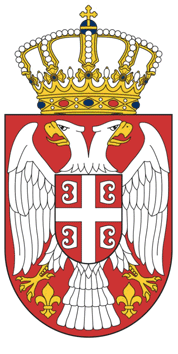 РЕПУБЛИКА СРБИЈАМИНИСТАРСТВО ПОЉОПРИВРЕДЕ, ШУМАРСТВА И ВОДОПРИВРЕДЕУПРАВА ЗА ЗАШТИТУ БИЉАИНФОРМАТОР О РАДУ УПРАВЕ ЗА ЗАШТИТУ БИЉАУ САСТАВУ МИНИСТАРСТВА ПОЉОПРИВРЕДЕ, ШУМАРСТВА И ВОДОПРИВРЕДЕБЕОГРАД  Децембар 2021. годинеСАДРЖАЈ1. Садржај2. Основни подаци о Управи и информатору о раду3. Oрганизациона структура Управе4. Опис функција старешине органа у саставу5. Опис правила у вези са јавношћу рада – остваривање јавности6. Најчешће тражене информације у вези рада Управе7. Опис надлежности, овлашћења и обавеза8. Опис поступања у оквиру надлежности, овлашћења и обавеза          9. Прописи које Управа примењује у оквиру вршења својих овлашћења          10. Услуге које Управа непосредно пружа заинтересованим лицима11. Поступак ради пружања услуга12. Преглед података о пруженим услугама13. Подаци о приходима и расходима14. Подаци о јавним набавкама15. Подаци о државној помоћи16. Подаци о исплаћеним платама, зарадама и другим примањима17. Подаци о средствима рада18. Носачи информација (начин и место чувања)19. Подаци о врстама информација које министарство и органи у саставу поседују20. Информације које Управа ставља на увид21. Подношење захтева за приступ информацијама од јавног значајаНа основу члана 39. Закона о слободном приступу информацијама од јавног значаја („Сл. гласник РС“, бр. 120/04, 54/07, 104/09 и 36/10) и Упутства за израду и објављивање информатора о раду државног органа („Сл. гласник РС“ брoj  68/10), Министарство пољопривреде, шумарства и водопривреде израдило је ИНФОРМАТОР О РАДУУПРАВЕ ЗА ЗАШТИТУ БИЉА У САСТАВУ МИНИСТАРСТВА ПОЉОПРИВРЕДЕ, ШУМАРСТВА И ВОДОПРИВРЕДЕ2. ОСНОВНИ ПОДАЦИ О УПРАВИ ЗА ЗАШТИТУ БИЉА У САСТАВУ МИНИСТАРСТВА ПОЉОПРИВРЕДЕ, ШУМАРСТВА И ВОДОПРИВРЕДЕ И ИНФОРМАТОРУ О РАДУ	Информатор о раду Управе за заштиту биља у саставу Министарства пољопривреде, шумарства и водопривреде објављен je 30.12.2021. године, на веб сајту Министарства, www.mpzzs.gov.rs 	 	 	Лице одговорно за тачност и потпуност података, правилну израду, објављивање и редовно ажурирање Информатора о раду је др Душан Дабовић. 	                   e-mail: dusan.dabovic@minpolj.gov.rsИнформатор о раду Управе за заштиту биља је израђен уз одговарајућу асистенцију државних службеника Управе за заштиту биља и Министарства пољопривреде, шумарства и водопривреде.ДОСТУПНОСТ ИНФОРМАТОРА            Увид у Информатор о раду се може остварити лично у просторијама Управе за заштиту биља, Омладинских бригада 1, 11000 Београд, спрат IV, канцеларија број 463.            За електронску верзију Информатора заинтерeсовано лице се може обратити на следећу e-mail адресу:dusan.dabovic@minpolj.gov.rs  УПРАВА ЗА ЗАШТИТУ БИЉА У САСТАВУ МИНИСТАРСТВА ПОЉОПРИВРЕДЕ, ШУМАРСТВА И ВОДОПРИВРЕДЕДана 26.04.2014. године ступио је на снагу Закон о министарствима („Службени гласник РС“ број 44/2014, 14/15, 54/15, 96/15 и 62/17).Чланом 35. ст. 1. тач. 6)  наведеног закона  прописано ја да, даном ступања Закона о министарствима на снагу, почиње да ради Министарство пољопривреде, шумарства и водопривреде, према положају и делокругу који је утврђен наведеним законом.Назив државног органа: Министарство пољопривреде, шумарства и водопривредеАдреса седишта: Немањина 22-26Поштански број и град: 11040 БеоградОпштина: Савски венацШифра делатности: 8411Матични број: 17855140ПИБ: 108508191Орган управе у саставу Министарства пољопривреде, шумарства и водопривреде је Управа за заштиту биља, која се налази у просторијама СИВ III, Омладинских бригада 1, Нови Београд. Контакт подаци руководиоца:-Управа за заштиту биља-В.д. директора: Небојша МилосављевићТел/факс: 011/311-7729е-пошта:  nebojsa.milosavljevic@minpolj.gov.rs Остали контакт телефони Управе могу се наћи на сајту Министарства: www.mpzzs.gov.rs 3. ОРГАНИЗАЦИОНА СТРУКТУРА УПРАВЕ ЗА ЗАШТИТУ БИЉАОрганизација Управе, уређена је Правилником о унутрашњем уређењу и систематизацији радних места у Министарству пољопривреде, шумарства и водопривреде.	Управа за заштиту биља (у даљем тексту: Управа), као орган управе у саставу Министарства пољопривреде и заштите животне средине, обавља послове који се односе на: заштиту биља од заразних болести и штеточина; контролу средстава за заштиту биља и исхрану биља и оплемењивача земљишта у производњи, унутрашњем и спољном промету; контролу примене средстава за заштиту биља; производњу и регистрацију средстава за заштиту биља и исхрану биља; фитосанитарни надзор и инспекцију у унутрашњем и спољном промету биља, семена и садног материјала; контролу безбедности хране и хране за животиње биљног и мешовитог порекла; обавља и друге послове из ове области.            У  Управи се образују следеће уже унутрашње јединице,1. Одсек за правне, опште и финансијске послове,2. Одељење за здравље биља и биљни карантин,3. Одсек за средства за заштиту и исхрану биља,4. Одсек за признавање сорти,5. Група за заштиту биљних сорти и биолошку сигурност,6. Одсек за семе и садни материјал, 7. Група за међународну сарадњу и анализу ризика у фитосанитарној   области и области безбедности хране биљног порекла, мешовите хране и хране за животиње биљног порекла,8. Група за унутрашњу контролу у фитосанитарној области, 9.Одељење фитосанитарне инспекције,10. Одељење граничне фитосанитарне инспекције.	Одређене послове из делокруга Управе за заштиту биља обављају државни службеници у окружним подручним јединицама и подручним јединицама ширим од подручја управног округа ван седишта Управе за заштиту биља.	Одсек за правне, опште и финансијске послове обавља послове који се односе на:  израду нацрта закона и других прописа и њихово усклађивање са прописима ЕУ ради обезбеђења и унапређења законодавног оквира из делокруга Управе, обезбеђивање финансијско материјалних и других услова за ефикасно и економично функционисање Управе као и законитог и планског трошења буџетских средстава; спровођење поступка по Закону о јавним набавкама; координацију спровођења поступака јавних набавки у Министарству; припрему предлога годишњег Плана набавке за Управе у складу са Финансијским планом; планирање динамике јавних набавки у складу са одобреним средствима; обраду тендерске документације; правне послове у вези са јавним набавкама; спровођење поступка избора најповољнијег понуђача и других поступака у оквиру јавних набавки за потребе Управе; припрему поступка пописа и евиденције имовине Управе; организацију службених путовања у иностранство државних службеника и функционера; праћење и евиденцију коришћења услуга фиксне и мобилне телефоније; обавља и друге послове из ове области.	Одeљење за здравље биља и биљни карантин обавља послове који се односе на: припрему дугорочне стратегије заштите здравља биља, програма мера заштите здравља биља, посебних програма заштите здравља биља; праћење извршења програма заштите здравља биља; праћење спровођења мера на спречавању појављивања, ширења и искорењивања штетних организама; праћење међународних ISPM стандарда и препорука у складу са IPPC и другим међународним конвенцијама и споразумима, размену информација и података са другим националним организацијама одговорним за здравље биља; издавање одобрења за увоз штетних организама и биља у научно истраживачке сврхе;успостављање и вођење евиденција и регистара у области здравља биља и успостављање система биљног пасоша; сарадњу са међународним организацијама и националним службама других земаља у области здравља биља и биљног карантина; праћење и усаглашавање законских и подзаконских аката, прописа и препорука са решењима, стандардима и препорукама међународних организација у области здравља биља и биљног карантина и ЕУ прописима; припрему стручних основа за израду прописа у области здравља биља и биљног карантина; припрему елемената потребних за израду финансијског плана Управе који се односе на субвенције везане за здравље биља и биљни карантин; учествовање у припреми и реализацији конкурса и уговора за обављање послова од јавног интереса; управљање информационим системом у области здравља биља, учествовање у припреми и реализацији пројеката из области заштите здравља биља; обавља и друге послове из ове области.	Одсек за средства за заштиту и исхрану биља обавља послове који се односе на: процену активних супстанци, основних супстанци, протектаната, синергиста и средстава за заштиту биља; регистрацију и издавање решења о регистрацији средстава за заштиту биља; заштиту и чување података из документације за регистрацију средстава за заштиту биља; уписе у регистре у области средстава за заштиту и исхрану биља; разврставање средстава за исхрану биља; стављање у промет и одобравање примене опасних средстава за заштиту биља и средстава за заштиту биља којима је истекао рок употребе; испитивање нерегистрованих средстава за заштиту биља, активних супстанци и основних супстанци у истраживачке и развојне сврхе; ограничену и контролисану примену нерегистрованих средстава за заштиту биља; ограничење, забрану стављања у промет и примену средстава за заштиту и исхрану биља; праћење развоја резистентности штетних организама на средства за заштиту биља; стручно оспособљавање лица одговорних за стављање у промет и примену средстава за заштиту биља; успостављање система интегралне заштите биља, добре експерименталне праксе и добре пољопривредне праксе; пострегистрациону контролу средстава за заштиту и исхрану биља; остатке средстава за заштиту биља у храни и храни за животиње биљног порекла; контролно тестирање уређаја за примену средстава за заштиту биља; спровођење конкурса и одлука о избору правних лица за обављање послова од јавног интереса у области средстава за заштиту и исхрану биља; праћење производње, промета и примене средстава за заштиту и исхрану биља, пружање услуга, контролног тестирања уређаја за примену средстава за заштиту биља и вођење евиденција и извештавање; припрему стручних основаза израду нацрта закона и предлога подзаконских аката и њихово усаглашавање са прописима европског законодавства, правилима, принципима и споразумима СТО и стандардима ЕППО; учествовање у анализи и предлагању активности и мера за унапређење сарадње са ЕУ и СТО у процесу приступања и учествовање у преговорима у области средстава за заштиту и исхрану биља; израду упутстава за подносиоце захтева у области средстава за заштиту и исхрану биља;припрему елемената потребних за израду финансијског плана Управе који се односе на субвенције везане за средства за заштиту и исхрану биља; успостављање, вођење и одржавање информационог система у области средстава за заштиту и исхрану биља; међународну размену података у области средстава за заштиту и исхрану биља; обавља и друге послове из ове области.	Одсек за признавање сорти обавља послове који се односе на: признавање новостворених домаћих сорти пољопривредног биља; одобравање увођења у производњу страних сорти пољопривредног биља и упис страних сорти воћа и винове лозе у Регистар сорти пољопривредног биља; праћење и израду стручних основа код израде предлога прописа и других општих аката из области признавања сорти пољопривредног биљаи њихово усаглашавање са прописима европског законодавства; израду методика за испитивање сорти појединих култура или група култура на огледном пољу и у лабораторији и њихово усаглашавање са међународним протоколима (CPVO, UPOV); праћење развоја процедура признавања сорти у Европи и у свету; учествовање у анализи и предлагању активности и мера за унапређење сарадње са ЕУ у процесу приступања; вођење потребних регистара из области признавања сорти пољопривредног биља;међународну размену података у области регистрације сорти; успостављање, вођење и одржавање информационог система у области регистрације сорти; обавља и друге послове из ове области.	Група за заштиту биљних сорти и биолошку сигурност обавља послове који се односе на: заштиту права оплемењивача биљних сорти и биолошку сигурност; праћење и припрему законских и подзаконских аката у складу са решењима, стандардима и препорукама Европске Уније, УПОВ-а и других међународних организација из области заштите права оплемењивача биљних сорти и биолошке сигурности; сарадњу са међународним организацијама (УПОВ, ЦПВО) и националним службама других земаља у области заштите права оплемењивача биљних сорти и биолошке сигурности; планирање, припрему и реализацију националних и међународних пројеката за успостављање и унапређење система заштите права оплемењивача биљних сорти и биолошке сигурности; вођење потребних регистара из области заштите права оплемењивача биљних сорти и биолошке сигурности; координирање рада Стручног савета за заштиту права оплемењивача биљних сорти и Стручног савета за биолошку сигурност; припрему података за израду и ажурирање националних база података за заштиту права оплемењивача биљних сорти и биолошку сигурност; успостављање и спровођење мера за биолошку сигурност, механизма за доношење и спровођење одлука које се односе на безбедан трансфер, руковање и коришћење генетички модификованих организама (ГМО) у циљу спречавања и смањења потенцијално могућих негативних ефеката ГМО на животну средину и здравље људи и животиња; обавља и друге послове из ове области.	Одсек за семе и садни материјал обавља послове који се односе на: организацију и праћење сертификације семена и садног материјала; праћење званичних и међународних стандарда и других докумената у функцији унапређења послова у области сертификације семена и садног материјала; сарадњу са међународним организацијама и националним службама других земаља, праћење и усаглашавање законских и подзаконских аката, прописа и препорука са решењима, стандардима и препорукама међународних организација у области семена и садног материјала; израду стручних основа за припрему прописа у области семена и садног материјала; вођење регистара и евиденција, израду анализа и биланса из области семена и садног материјала; обавља и друге послове из ове области.	Група за међународну сарадњу и анализу ризика у фитосанитарној области и области безбедности хране биљног порекла, мешовите хране и хране за животиње биљног порекла обавља послове који се односе на:  анализу и израду предлога основе за преговоре о придруживању и приступању ЕУ у фитосанитарној области и области безбедности хране биљног порекла, мешовите хране и хране за животиње биљног порекла; праћење, анализу и припрему мера за прилагођавање политике и законодавства  политици и законодавству ЕУ и стандардима релевантних међународних организација у фитосанитарној  области и области безбедности хране биљног порекла, мешовите хране и хране за животиње биљног порекла; учествовање у изради и хармонизацији закона и других прописа са прописима ЕУ и стандардима релевантних међународних организација у фитосанитарној области и области безбедности хране биљног порекла, мешовите хране и хране за животиње биљног порекла; координацију пословима  регионалне и билатералне сарадње са другим државама (CEFTA, EFTA, и сл) у фитосанитарној области и области безбедности хране биљног порекла, мешовите хране и хране за животиње биљног порекла; извештавање о спровођењу обавеза Управе у процесу европских интеграција у фитосанитарној области и области безбедности хране биљног порекла, мешовите хране и хране за животиње биљног порекла; планирање спровођења мониторинга у области безбедности хране биљног порекла и мешовите хране у међународном промету; учествовање у припреми, спровођењу, праћењу и извештавању о спровођењу једногодишњих и вишегодишњих планова службених контрола, програма мониторнига, планова, стратегија и обука у области безбедности хране биљног порекла и мешовите хране;  спровођење анализе ризика у области безбедности хране биљног и мешовитог порекла у међународном промету; активности које се односе на предлагање и планирањен пројеката, као и спровођење пројеката и уговора који се финасирају из средстава донаторске међународне помоћи, међународних финансијских институција и из домаћих извора финансирања у фитосанитарној области и области безбедности хране и хране за животње биљног и мешовитог порекла; обавља и друге послове из ове области.Група за унутрашњу контролу у фитосанитарној области обавља послове који се односе на: планирање, спровођење, праћење и управљање системом интерне провере из области:здравља биља, семена и садног материјала,средстава за заштиту и исхрану биља и оплемењивача земљишта, безбедности хране и хране за животиње биљног и мешовитог порекла, присуства ГМО, нивоа радиоактивне контаминације код биља и средстава за исхрану биља и оплемењивача земљишта; проверу спровођења закона и прописаних процедура и процеса управљања системом у фитосанитарној области и области безбедности хране и хране за животиње биљног и мешовитог порекл; проверу спровођења прописаних процедура у фитосанитарној области; израду извештаја са резултатима и предлогом корективних мера; учествује у изради процедура за уједначени рад инспекције; израду програма рада и годишњих планова интерних провера; израду годишњег извештаја о раду, израду периодичних извештаја о спровођењу програма и годишњег плана интерне провере;  давање стручних мишљења код израде предлога прописа из области здравља биља, средстава за заштиту и исхрану биља оплемењивача земљишта, безбедности хране, семена и садног материјала, заштита од јонизујућег зрачења и  ГМО; обавља као и друге послове из ове области.Одељење фитосанитарне инспекције: обавља послове који се односе на: контролу присуства штетних организама у земљишту и биљу; систематски надзор биљака на присуство штетних организама који се сматрају посебно опасним за биље; контролу здравственог стања увезеног биља за које је прописан пост карантински надзор; службено узорковање за лабораторијска испитивања на присуство штетних организама и резидуа средстава за заштиту биља; контролу генетски модификованих организама у свим фазама производњеи промета; контролу издавањаи издавање биљног пасоша; издавање фитосертификата, контролу из области безбедности хране и хране за животиње биљног и мешовитог порекла  у фази примарне прозводње; контролу промета и примене средстава за заштиту и исхрану биља и оплемењивача земљишта; контролу производње, дораде, промета и коришћења семенапољопривредног биља; контролу производње, дораде,  промета и коришћења семена пољопривредног биља органског порекла за заснивање органске производње, контролу производње,промета и коришћења садног материјала пољопривредног биља; контролу правних лица која обављају послове од јавног интереса; обавља и друге послове из ове области.	У Одељењу фитосанитарне инспекције образују се следеће уже унутрашње јединице:	1. Одсек фитосанитарне инспекције Нови Сад у подручној јединици широј од подручја управног округа за Севернобачки, Средњобанатски, Севернобанатски, Западнобачки, Јужнобачки, Сремски и Јужнобанатски управни округ са седиштем у Новом Саду,	2. Одсек фитосанитарне инспекције Београд у подручној јединици широј од подручја управног округа за Мачвански, Подунавски,Браничевски, Борски и Зајечарски управни округ и подручној јединици за град Београд са седиштем у Београду,	3. Одсек фитосанитарне инспекције Ваљево у подручној јединици широј од подручја управног округа за Колубарски, Моравички, Златиборски, Рашки, Расински и Косовско-митровачки и Косовски управни округ са седиштем у Ваљеву,	4. Одсек фитосанитарне инспекције Крагујвац у подручној јединици широј од подручја управног округа за Шумадијски, Поморавски,  Пиротски, Нишавски, Топлички, Јабланички и Пчињски управни округ са седиштем у Нишу.	Одсеци фитосанитарне инспекције обављају послове који се односе на: контролу присуства штетних организама у земљишту и биљу; систематски надзор биљака на присуство штетних организама који се сматрају посебно опасним за биље; контролу здравственог стања увезеног биља за које је прописан пост карантински надзор; контролу издавања и издавање биљног пасоша; издавање фитосертификата; службено узорковање за лабораторијска испитивања на присуство штетних организама и резидуа средстава за заштиту биља; наређивање фитосанитарних и других мера; контролу ГМО организама у производњи и промету; контролу правних лица која обављају послове од јавног интереса; контролу промета и примене средстава за заштиту и исхрану биља и оплемењивача земљишта; контролу производње, дораде, промета и коришћења семена и садног материјала пољопривредног биља; контролу производње, дораде, промета и коришћења семена пољопривредног биља органског порекла за заснивање органске производње; нотификацију пресретања штетних организама при унутрашњем промету; обавља и друге послове из ове области.	Одељење граничне фитосанитарне инспекције обавља послове, на граничним прелазима и местима царињења,  који се односе на:контролу здравља биља при увозу, извозу и провозу са претоваром; издавање фитосертификата; издавање биљног пасоша; контролу средстава за заштиту и исхрану биљаи оплемењивача земљишта при увозу и провозу са претоваром; контролу безбедности хране и хране за животиње биљног и мешовитог порекла при увозу, провозу и извозу; контролу присуства ГМО; контролу нивоа радиоактивне контаминације код биља и средстава за исхрану биља и оплемењивача земљишта; наређивање фитосанитарних мера; припрему нотификације пресретања штетних организама при увозу; давање стручних мишљења код израде предлога прописа из области здравља биља, средстава за заштиту и исхрану биља оплемењивача земљишта, безбедности хране, семена и садног материјала, заштита од јонизујућег зрачења и  ГМО; обавља и друге послове из ове области. 	У Одељењу граничне фитосанитарне инспекције образују се следеће уже унутрашње јединице:	1.Одсек граничне фитосанитарне инспекције Суботица(гранични прелази:Хоргош, Суботица, Богојево, Бездан, Кикинда, Вршац и Ватин), са седиштем у Суботици,	2. Одсек граничне фитосанитарне инспекције Београд (гранични прелази: Београд, Велико Градиште, Батровци, Шид, Сремска Рача), са седиштем у Београду,	3. Одсек граничне фитосанитарне инспекције Мали Зворник (гранични прелази: Мали Зворник, Брасина, Котроман, Гостун и Пријепоље), са седиштем у Малом Зворнику,	4. Одсек граничне фитосанитарне инспекције Прешево (гранични прелази: Градина, Димитровград, Прешево, Ристовац), са седиштем у Прешеву,	5. Oдсек граничне фитосанитарне инспекције за контролу пошиљака на местима царињења.	Одсеци граничне фитосанитарне инспекције  обављају послове на граничним прелазима који се односе на: контролу здравља биља при увозу, извозу и провозу са претоваром; издавање фитосертификата; издавање биљног пасоша; контролу средстава за заштиту и исхрану биљаи оплемењивача земљишта при увозу и провозу са претоваром; контролу семена и садног материјала при увозу и провозу; контролу безбедности хране и хране за животиње биљног и мешовитог порекла на нивоу примарне производње при увозуи извозу; контролу присуства ГМО; контролу нивоа радиоактивне контаминације код биља и средстава за исхрану биља и оплемењивача земљишта у промету преко државне границе; наређивање фитосанитарних мера; припрему нотификације пресретања штетних организама при увозу; обављају и друге послове из ове области.	Oдсек граничне фитосанитарне инспекције за контролу пошиљака на местима царињења обавља послове који се односе на: контролу у области хране и хране за животиње биљног и мешовитог порекла у промету, при увозу, извозу и провозу на местима царињења; контролу свих субјекта који послују са храном и храном за животиње предузимање мера у складу са законом, контрола обележавања, означавања и декларисања хране и хране за животиње на месту царињења; пријем захтева за контролу безбедности хране и хране за животиње биљног и мешовитог порекла на месту царињења; преглед документације која прати храну и храну за животиње и физички преглед хране и хране за животиње на местима царињења; узорковањe за лабораторијско испитивање хране и хране за животиње биљног и мешовитог порекла на местима царињења; доношење првостепених решења и предузимање других законом прописаних мера у вези са вршењем инспекцијског надзора; контролу наложених мера; вођење евиденција и припрему извештаја о раду; обавља и друге послове из ове области.4. ОПИС ФУНКЦИЈА СТАРЕШИНЕ ОРГАНА У САСТАВУДиректор Управе: Руководи, планира, организује и координира рад Управе; даје упутства за рад државних службеника у Управи; распоређује послове на уже унутрашње јединице; обавља најсложеније послове из делокруга Управе; подноси извештаје о раду Управе; учествује у раду радних тела Владе и Народне Скупштине; остварује сарадњу из делокруга Управе са другим органима; обавља и друге послове које одреди министар.Шеф Одсека за правне, опште и финансијске послове: Руководи и координира радом Одсека (планира, усмерава и надзире рад државних службеника у Одсеку); припрема прописе из делокруга Управе; даје стручна упутства у циљу обезбеђења јединствене и ефикасне примене прописа из фитосанитарнеобласти; припрема план рада и извештај о раду Управе, израђује мишљења на нацрте закона и предлоге подзаконских аката чији су предлагачи други државни органи а односе се на фитосанитарнуобласт; учествује у припреми предлога финансијског плана за израду Закона о буџету и прати реализацију буџетских средстава; израђује одговоре на тужбе у управним споровима, као и у споровима пред редовним судовима, односно изјашњења на захтеве јавног правобраниоца и јавног тужиоца; учествује у изради предлога аката којим се образују повремена радна тела и именују њихови чланови, израђује одговоре на питања у вези информација од јавног значаја; обавља и друге послове по налогу Директора.Начелник  Одељења за здравље биља и биљни карантин: Руководи и координира радом Одељења (планира, усмерава и надзире рад државних службеника у Одељењу); прати међународне стандарде, прописе и препоруке у области здравља биља и биљног карантина, израђује предлоге основа за разговоре за потребе надлежних државних органа; координира сарадњу са међународним организацијама и домаћим институцијама из области здравља биља и биљног карантина; организује и координира припрему стручних основа за израду прописа, програма, упутстава и интерних аката у области здравља биља и биљног карантина; организује и координира програме у области здравља биља и биљног карантина које финансира Управа; координира активности међународних пројеката и програма у области здравља биља и биљног карантина; организује, координира и прати рад саветодавних стручних тела и комисија у области здравља биља и биљног карантина; припрема елементе потребне за израду финансијског плана који се односе на субвенције у области здравља биља и биљног карантина; обавља и друге послове по налогу директора.Шеф Одсека за средства за заштиту и исхрану биља: Руководи и координира радом Одсека  (планира, усмерава и надзире рад државних службеника у Одсеку); израђује предлоге основа за разговоре и експертске информације за потребе надлежних државних органа у областисредстава за заштиту и исхрану биља; припрема елементе потребне за израду финансијског плана који се односе на субвенције у области средства за заштиту и исхрану биља; припрема и организује пострегистрациону контролу, добру експерименталну праксу, стручно оспособљавање и контролно тестирање уређаја за примену средстава за заштиту и исхрану биља; стара се о успостављању информационог система, система интегралне заштите биља и добре пољопривредне праксе, заштити података и чувању поверљивих података из документације за регистрацију средстава за заштиту и исхрану биља; прати прописе европског законодавства, правила, принципе и споразуме СТО и стандарде ЕППО и припрема стручне основе за израду прописа, интерних аката, стратешких докумената и програма у области средстава за заштиту и исхрану биља; учествује у припреми основа у преговорима за приступање и сарадњу са ЕУ и СТО, билатералних споразума, праћењу реализације годишњих планова које је усвојила Влада и раду међуресорских тела у области средстава за заштиту и исхрану биља; учествује у спровођењу конкурса и одлука о избору правних лица за обављање послова од јавног интереса у области средстава за заштиту и исхрану биља; обавља и друге послове по налогу директора.Шеф Одсека за признавање сорти: Руководи и координира радом Одсека (планира, усмерава и надзире рад државних службеника у Одсеку); учествује у припреми стручних основа за израду прописа из области признавања сорти пољопривредног биља и одлуке о висини накнаде за испитивање сорте пољопривредног биља; организује и координира огледну мрежу за испитивање сорти; прати и развија стручне методе за унапређење система признавања сорти и  испитивања производних и употребних вредности сорти (VCU тестови), различитости, униформности и стабилности сорти (DUS тестови); одређује локалитете и лабораторије за испитивање сорти пољопривредног биља ради признавања, припрема стручне основе за предлог уговора са организацијама које испитују сорте на огледном пољу и у лабораторији у поступку признавања сорти; прати динамику наплате трошкова поступка признавања сорти пољопривредног биља; координира сарадњу са међународним организацијама и домаћим институцијама из области признавања сорти пољопривредног биља; обавља и друге послове по налогу директора.Руководилац Групе за заштиту биљних сорти и биолошку сигурност: Руководи и координира радом Групе (планира, усмерава и надзире рад државних службеника у Групи); припремa стручнe основe за израду прописа из области заштите права оплемењивача биљних сорти и биолошке сигурностии усклађивање предложених решења са међународним стандардима УПОВ-а и Европске Уније; координира сарадњу са међународним организацијама и домаћим институцијама из области заштите биљних сорти и биолошке сигурности; припрема план активности Управе и израђује информације, анализе и извештаје о оствареној сарадњи са Међународном унијом за заштиту нових биљних сорти – УПОВ, међународним организацијама и националним службама других земаља у области заштите права оплемењивача биљних сорти и биолошке сигурности; планира, припрема и координира активности међународних и националних пројеката за унапређење система заштите биљних сорти и биолошке сигурности и организује учешће страних и домаћих експерата у међународним експертским групама и мисијама; преговара и заступа ставове Управе са другим органима државне управе и грађанима ради обезбеђења спровођења задатака и циљева из делокруга Управе у области заштите права оплемењивача биљних сорти и биолошке сигурности; израђује мишљења и упутства у поступку примене прописа из области заштите права оплемењивача биљних сорти и биолошке сигурности; обавља и друге послове по налогу директора.Шеф Одсека за семе и садни материјал: Руководи и координира радом Групе (планира, усмерава и надзире рад државних службеника у Групи); припремa стручнe основe за израду прописа из области семена и садног материјалаи усклађивање предложених решења са ОЕЦД шемама сертфикације и Маркетинг директивама Европске Уније; учествује у припреми плана активности Управе и израђује информације, анализе и извештаје о оствареним активностима; учествује у планирању, припреми и реализацији националних и међународних пројеката за успостављање и унапређење система сертификације семена и садног материјала; израђује предлоге основа за разговоре и експертске информације за потребе надлежних државних органа; преговара и заступа ставове Управе са другим органима државне управе и грађанима ради обезбеђења спровођења задатака и циљева из делокруга Управе; координира сарадњу са међународним организацијама и домаћим институцијама из области семена и садног материјала и организује учешће страних и домаћих експерата у међународним експертским групама и мисијама; израђује процедуре, мишљења и упутства у поступку примене прописа из области семена и садног материјала; обавља и друге послове по налогу директора.Руководилац Групе за међународну сарадњу и анализу ризика у фитосанитарној области и области безбедности хране биљног порекла, мешовите хране и хране за животиње биљног порекла: Руководи и координира радом Групе (планира, усмерава и надзире рад државних службеника у Групи) и извештава о раду Групе; врши анализу и израду основе за преговоре о придруживању и приступању ЕУ у фитосанитарној области и области безбедности хране биљног порекла, мешовите хране и хране за животиње биљног порекла; учествовује у изради и хармонизацији прописа са прописима ЕУ и стандардима релевантних међународних организација у области безбедности хране биљног порекла, мешовите хране и хране за животиње биљног порекла; припрема информације и платформе за преговоре са ЕУ и релевантним међународним организацијама и учествује у преговорима за приступање ЕУ и релевантним међународним организацијама у фитосанитарној области и области безбедности хране биљног порекла, мешовите хране и хране за животиње биљног порекла; учествује у припреми стручних основа, спровођењу, праћењу и извештавању о спровођењу једногодишњих и вишегодишњих планова службених контрола, програма мониторнига, планова, стратегија и обука у области безбедности хране биљног порекла и мешовите хране; учествује у поступку планирања, предлагања и спровођења пројеката који се финансирају из средстава донаторске међународне помоћи, међународних финансијских институција и из домаћих извора финансирања у области безбедности хране биљног порекла и мешовите хране и у фитосанитарној области; учествује у припреми стратешких и програмских докумената у фитосанитарној области и у области безбедности хране биљног порекла и мешовите хране;  обавља и друге послове по налогу директора.Руководилац Групе за унутрашњу контролу у фитосанитарној области: Руководи и координира радом Групе (планира, усмерава и надзире рад државних службеника у Групи); обавља послове који се односе науспостављaње  и развијање система унутрашње контроле и активности које се односе на њено спровођење; врши планирање, праћење и управљање системом унутрашње контроле  из области: здравља биља, семена и садног материјала пољопривредног биља, средстава за заштиту и исхрану биља и оплемењивача земљишта, безбедности хране и хране за животиње биљног и мешовитог порекла, присуства ГМО, нивоа радиоактивне контаминације код биља и средстава за исхрану биља и оплемењивача земљишта; сачињава извештаје о раду Групе; учествује у изради процедура за уједначени рад инспекције; израђује стручне основе за израду прописа из области здравља биља, средстава за заштиту и исхрану биља оплемењивача земљишта, безбедности хране, семена и садног материјала пољопривредног биља, заштита од  јонизујућег зрачења и  ГМО; врши непосредни инспекцијски надзор у најсложенијим пословима у фитосанитарној области; доноси решења и друга управна акта, подноси захтеве за покретање прекршајног поступка надлежном прекршајном органу и кривичне пријаве због учињених кривичних дела надлежним органима;  обавља и друге послове по налогу директора.Начелник Одељења фитосанитарне инспекције: Руководи и координира радом Одељења (планира, усмерава и надзире рад шефова Одсека у Одељењу); израђује процедурe за уједначени рад фитосанитарне инспекције; израђује план рада и извештаје о раду Одељења; припрема стручне основе за израду прописа из области заштите биља, средстава за заштиту и исхрану биља и оплемењивача земљишта, семена и садног материјала, ГМО и безбедности хране; организује најсложеније инспекцијске прегледе из делокруга Одељења и, по потреби, руководи заједничким акцијама инспектора; анализира потребe за обукама фитосанитарних инспектора и учествује у организaцији истих; даје инструкције за израду решења фитосанитарним инспекторима; припрема извештаје, информације, анализе о раду Одељења, а у вези са планом рада Управе; обавља и друге послове по налогу директора.Начелник Одељења граничне фитосанитарне инспекције: Руководи и координира радом Одсека (планира, усмерава и надзире рад државних службеника у Одсеку); израђује план рада Одсека и прати његово спровођење, израђује месечне извештаје о раду; учествује у изради процедура за уједначени рад граничних фитосанитарних инспектора; врши најсложеније инспекцијске прегледе из делокруга Одсека; даје инструкције за израду решења фитосанитарним инспекторима; организује и координира узорковање за лабораторијско испитивање биљака, биљних производа, средстава за заштиту и исхрану биља и оплемењивача земљишта, семена и садног материјала, и хране и хране за животиње биљног и мешовитог порекла; припрема извештаје, информације, анализе о раду Одсека, а у вези са планом рада Управе; обавља и друге послове по налогу начелника Одељења.5. ОПИС ПРАВИЛА У ВЕЗИ СА ЈАВНОШЋУ РАДА – ОСТВАРИВАЊЕ ЈАВНОСТИ	Државни орган у свом раду остварује јавност рада применом одредаба члана 11. и члана 76. до члана 83. Закона о државној управи, као и применом одредаба Закона о слободном приступу информацијама од јавног значаја („Сл. гласник РС“, бр. 120/04, 54/07, 104/09 и 36/10).	Према Закону о државној управи, државни органи су дужни да јавности омогуће увид у свој рад према закону којим се уређује слободан приступ информацијама од јавног значаја.Обавештавање јавности о раду органа државне управеОргани државне управе дужни су да обавештавају јавност о свом раду преко средстава јавног информисања и на други прикладан начин. Запослени који су овлашћени за припрему информација и података везаних за обавештавање јавности одговорни су за њихову тачност и благовременост. Јавна расправа у припреми законаУправа је дужна да у припреми закона којим се битно мења правни режим у једној области или којим се уређују питања која посебно занимају јавност спроведе јавну расправу.Спровођење јавне расправе у припреми закона ближе се уређује пословником Владе.Управни даниОргани државне управе могу да врше поједине послове у месту изван свог седишта и седишта подручне јединице, у управним данима.Послове који се предузимају у управним данима и време и место одржавања управних дана одређује руководилац органа државне управе.Управни дани оглашавају се у местима у којима се одржавају.Дужност обавештавања странака и грађанаОргани државне управе дужни су да на примерен начин, пре свега у просторијама у којима раде са странкама, обавештавају странке о њиховим правима, обавезама и начину остваривања права и обавеза, своме делокругу, о органу државне управе који надзире њихов рад и начину контакта с њиме и о другим подацима битним за јавност рада и односе са странкама.Органи државне управе дужни су да пружају информације преко телефона и других средстава везе којима су технички опремљени.Давање мишљењаНа тражење физичких или правних лица, органи државне управе дужни су да дају мишљења о примени одредаба закона и других општих аката, у року од 30 дана.Мишљења органа државне управе нису обавезујућа.Поступање са притужбамаОргани државне управе дужни су да свима омогуће прикладан начин за подношење притужби на свој рад и на неправилан однос запослених.На поднету притужбу орган државне управе дужан је да одговори у року од 15 дана од дана пријема притужбе, ако подносилац притужбе захтева одговор.Орган државне управе дужан је да најмање једном у 30 дана разматра питања обухваћена притужбама.Однос са странкамаОргани државне управе морају остварити примерен однос са странкама и примати странке у току радног времена.Недељни и дневни распоред радног времена и друга питања везана за радно време у органима државне управе уређује Влада.`Означавање органа државне управеНа зградама у којима су смештени органи државне управе истичу се назив органа, грб и застава Републике Србије.На улазу у службену просторију истичу се лична имена, функција или радно место лица која у њој раде, а на одговарајућем месту унутар зграде истиче се назив органа.	Законом о слободном приступу информацијама од јавног значаја се уређују права на приступ информацијама од јавног значаја којима располажу органи јавне власти, ради остварења и заштите интереса јавности да зна и остварења слободног демократског поретка и отвореног друштва. Информација од јавног значаја јесте информација којом располаже орган јавне власти, настала у раду или у вези са радом органа јавне власти, садржана у одређеном документу, а односи се на све оно о чему јавност има оправдан интерес да зна.Да би се нека информација сматрала информацијом од јавног значаја није битно да ли је извор информације орган јавне власти или које друго лице, није битан носач информација (папир, трака, филм, електронски медији и сл.) на коме се налази документ који садржи информацију, датум настанка информације, начин сазнавања информације, нити су битна друга слична својства информације.Свако има право да му буде саопштено да ли орган власти поседује одређену информацију од јавног значаја, односно да ли му је она иначе доступна.Свако има право да му се информација од јавног значаја учини доступном тако што ће му се омогућити увид у документ који садржи информацију од јавног значаја, право на копију тог документа, као и право да му се, на захтев, копија документа упути поштом, факсом, електронском поштом или на други начин.Правила о искључењу јавности радаПравила о искључењу јавности рада Управа остварују применом одредаба чланова 9, 10, 13. и 14. наведеног Закона о слободном приступу информацијама од јавног значаја. Тако:Орган власти неће тражиоцу омогућити остваривање права на приступ информацијама од јавног значаја, ако би тиме:1) угрозио живот, здравље, сигурност или које друго важно добро неког лица;2) угрозио, омео или отежао спречавање или откривање кривичног дела, оптужење за кривично дело, вођење преткривичног поступка, вођење судског поступка, извршење пресуде или спровођење казне, или који други правно уређени поступак, или фер поступање и правично суђење;3) озбиљно угрозио одбрану земље, националну или јавну безбедност, или међународне односе;4) битно умањио способност државе да управља економским процесима у земљи, или битно отежао остварење оправданих економских интереса;5)учинио доступним информацију или документ за који је прописима или службеним актом заснованим на закону одређено да се чува као државна, службена, пословна или друга тајна, односно који је доступан само одређеном кругу лица, а због чијег би одавања могле наступити тешке правне или друге последице по интересе заштићене законом који претежу над интересом за приступ информацији.Орган власти не мора тражиоцу омогућити остваривање права на приступ информацијама од јавног значаја, ако се ради о информацији која је већ објављена и доступна у земљи или на интернету.У овом случају орган власти ће у одговору на захтев означити носач информације (број службеног гласила, назив публикације и сл.), где је и када тражена информација објављена, осим ако је то општепознато.Орган власти неће тражиоцу омогућити остваривање права на приступ информацијама од јавног значаја ако би тиме повредио право на приватност, право на углед или које друго право лица на које се тражена информација лично односи, осим:1) ако је лице на то пристало;2) ако се ради о личности, појави или догађају од интереса за јавност, а нарочито ако се ради о носиоцу државне и политичке функције и ако је информација важна с обзиром на функцију коју то лице врши;3) ако се ради о лицу које је својим понашањем, нарочито у вези са приватним животом, дало повода за тражење информације.Злоупотреба слободног приступа информацијама од јавног значајаОрган власти неће тражиоцу омогућити остваривање права на приступ информацијама од јавног значаја ако тражилац злоупотребљава права на приступ информацијама од јавног значаја, нарочито ако је тражење неразумно, често, када се понавља захтев за истим или већ добијеним информацијама или када се тражи превелики број информација. Остали подаци од значаја за јавност рада Управе Порески идентификациони број Министарства наведен је у тачки 2. овог Информатора.Радно време Управе је од 07:30 часова до 15:30 часова. Физичка и електронска адреса и контакт телефони Управе, као и службеника овлашћених за поступање по захтевима за приступ информацијама наведени су овом Информатору.Лице овлашћено за сарадњу са медијима и јавним гласилима у Министарству је Игор Грабеж.За лица са инвалидитетом постоји прилагођен улаз у зграду у којој се налази Управа.6. СПИСАК НАЈЧЕШЋЕ ТРАЖЕНИХ ИНФОРМАЦИЈА ОД ЈАВНОГ ЗНАЧАЈАУ претходном периоду, Управи за заштиту биља су најчешће подношени захтеви за приступ информацијама од јавног значаја у области регистрације и стављања у промет средстава за заштиту биља и биолошке сигурности (ГМО). 7. ОПИС НАДЛЕЖНОСТИ, ОВЛАШЋЕЊА И ОБАВЕЗАУправа за заштиту биља, као орган управе у саставу Министарства пољопривреде , шумарства и водопривреде, обавља послове државне управе и стручне послове који се односе на: заштиту биља од заразних болести и штеточина; контролу средстава за заштиту биља и ђубрива у производњи, унутрашњем и спољном промету; контролу примене средстава за заштиту биља; производњу и регистрацију средстава за заштиту биља и исхрану биља; фитосанитарни надзор и инспекцију у унутрашњем и спољном промету биља, семена и садног материјала; регистрацију сорти пољопривредног биља, заштиту права оплемењивача биљних сорти, биолошку сигурност као и друге послове одређене законом.8. ОПИС ПОСТУПАЊА У ОКВИРУ НАДЛЕЖНОСТИ, ОВЛАШЋЕЊА И ОБАВЕЗАУ оквиру надлежности, овлашћења и обавеза које су прописане Законом о министарствима и материјалним законима у области заштите биља, Управа за заштиту биља поступа на основу Закона о општем управном поступку („Сл. Лист СРЈ“, број 33/97 и 31/01 и „Сл. гласник РС“, број 30/10). Поступа се на основу поднетог захтева, или по службеној дужности, на основу података до којих Управа долази у свом раду.Управа за заштиту биља активно сарађује са међународним организацијама у области заштите биља, као и са националним организацијама у овој области, како у региону, тако и у Европи и свету. Међународна сарадња обухвата размену података у области заштите биља, као и спровођење заједничких акција, пре свега на сузбијању ширења карантински штетних организама, међународну размену података у вези заштите права оплемењивача биљних сорти и биолошке сигурности и др.Управа за заштиту биља активно сарађује и са међународним организацијама у области регистрације сорти, заштите права оплемењивача биљних сорти (UPOV, CPVO) и др. Међународна сарадња обухвата размену података у области спискова регистрованих сорти, база података у вези деноминације сорти и размене DUS извештаја неопходних за регистрацију сорти и заштиту права оплемењивача биљних сорти.9. НАВОЂЕЊЕ ПРОПИСАЗакониЗакон о средствима за исхрану биља и оплемењивачима земљишта (Сл. гласник РС бр. 41/09 и 17/19) Закон о средствима за заштиту биља (Сл. гласник РС бр. 41/09 и 17/19) Закон о здрављу биља (Сл. гласник РС бр. 41/09 и 17/19) Закон о признавању сорти пољопривредног биља (Сл. гласник РС бр. 30/10) Закон о потврђивању Споразума између Савезне владе Савезне Републике Југославије и Владе Републике Македоније о сарадњи у области биљног карантина и заштите биља (Сл. лист СРЈ - Међународни уговори бр. 1/98) Закон о потврђивању Споразума између Савезне владе Савезне Републике Југославије и Владе Руске Федерације о сарадњи у области карантина и заштите биља, са прилозима (Сл. лист СРЈ - Међународни уговори бр. 2/98) Закон о генетички модификованим организмима (Сл. гласник РС бр. 41/09)Закон о заштити права оплемењивача биљних сорти (Сл. гласник РС бр. 41/09, 88/11)Закон о безбедности хране (Сл. гласник РС бр. 41/09 и 17/19)Закон о семену (Сл. гласник РС бр. 45/05, 30/10 - др. закон)Закон о садном материјалу воћака, винове лозе и хмеља (Сл. гласник РС бр. 18/05, 30/10 - др. закон)Закон о потврђивању међународне конвенције о заштити нових биљних сорти (Сл. гласник РС – Међународни уговори, бр. 19/10)Подзаконски прописи10. УСЛУГЕ КОЈЕ ОРГАН ПРУЖА ЗАИНТЕРЕСОВАНИМ ЛИЦИМАУправа за заштиту биља врши упис правних лица, предузетника и физичких лица у следеће регистре:Закон о семену (Сл. гласник РС, бр. 45/05) Упис у Регистар произвођача семена, расада, мицелија јестивих и лековитих гљива, Упис у Регистар дорађивача семенаЗакон о признавању сорти пољопривредног биља (Сл. гласник РС бр. 30/10) Упис у Регистар сорти пољопривредног биљаРешење за одређивање одржаваоца одомаћених сортиРешење за увоз узорака семена, односно садног материјала за потребе вођења поступка признавања сортеРешење за увоз узорака семена за потребе научно-истраживачког радаСагласност за увоз садног материјала ради умножавања за потребе извоза (воће и винова лоза)Закон о садном материјалу воћака, винове лозе и хмеља („Сл. гласник РС“, бр. 18/05), Упис у Регистар произвођача садног материјалаРешење о признавању матичних стабала, чокота и жбунова воћака, винове лозе и хмељаЗакон о дрављу биља („Сл. гласник РС“, бр. 41/09), Упис у Регистар произвођача, прерађивача, дорађивача, увозника, складиштара и прометника биља, биљних производа и прописаних објеката Упис у Регистар пружалаца услуга у области заштите здравља биља Обављање послова здравственог прегледа биља, биљних производа и прописаних објеката – послови по овлашћењу Управе за заштиту биља који су поверени Пољопривредним службама Издавање одобрења за увоз биља, биљних производа и прописаних објеката, односно штетних организама за поребе огледа или у научне сврхе или за рад на клонској селекцији Издавање решења о дозволи увоза и царињења пошиљки биља и биљних производаЗакон о средствима за заштиту биља („Сл. гласник РС“, бр. 41/09), Упис у Регистар дистрибутера и увозника средстава за заштиту биљаУпис у Регистар пружалаца услуга у области средстава за заштиту биљаРешење о регистрацији средства за заштиту биљаРешење о одобравању испитивања нерегистрованих средстава за заштиту биља у истраживачке или развојне сврхеРешења о дозволи увоза и царињења пошиљки средстава за заштиту биља и активних супстанциЗакон о средствима за исхрану биља и оплемењивачима земљишта („Сл. гласник РС“, бр. 41/09), Упис у Регистар дистрибутера и увозника средстава за исхрану биљаУпис у Регистар средстава за исхрану биља и оплемењивача земљиштаРешења о дозволи увоза и царињења пошиљки средстава за исхрану биља и сировина за њихову производњуЗакон о заштити права оплемењивача биљних сорти („Сл. гласник РС“, бр. 41/09 и 88/11), Упис у Регистар захтева за додељивање права оплемењивача биљних сорти, Упис у Регистар пренесених права оплемењивача, Упис у Регистар  заштићених биљних сортиУпис у Регистар уговора о лиценциЗакон о генетички модификованим организмима („Сл. гласник РС“, бр. 41/09), Упис у Регистар ГМО и производа од ГМО, Упис у Регистар дозвола.11. ПОСТУПАК РАДИ ПРУЖАЊА УСЛУГА Поступак ради пружања услуга које су у оквиру надлежности Управе за заштиту биља покреће се захтевом на прописаном обрасцу и уз прописану документацију, као и уз потврду о уплаћеној републичкој административној такси. У поступку провере података из захтева могу учествовати и инспекцијски органи Управе за заштиту биља. Решење се доноси у оквиру законског рока и доставља се странки у писменој форми. На достављено решење странка може изјавити жалбу у законском року другостепеном органу преко Управе за заштиту биља.12. ПРЕГЛЕД ПОДАТАКА О ПРУЖЕНИМ УСЛУГАМА (за новембар 2021.)Фитосанитарна инспекцијаГранична фитосанитарна инспекција:13. ПОДАЦИ О ПРИХОДИМА И РАСХОДИМАБиланс буџетских расхода за 2020. годину (Прилог 1.1.)Биланс буџетских расхода за I квартал за 2021. годинe (Прилог 1.2.)План биланса буџетских прихода за 2021. годину (Прилог 1.3.)14. ПОДАЦИ О ЈАВНИМ НАБАВКАМА (Прилози 2.1. – 2.5.)15. ПОДАЦИ О ДРЖАВНОЈ ПОМОЋИПрограм расподеле и коришћења субвенција у области заштите биља за 2021. годинуПрограм расподеле и коришћења субвенција у области заштите биља за 2020. годину 16. ПОДАЦИ О ИСПЛАЋЕНИМ ПЛАТАМА, ЗАРАДАМА И ДРУГИМ ПРИМАЊИМАЗаконом о платама државних службеника и намештеника («Службени гласник РС», бр. 62/06, 63/06, 115/06, 101/07, 99/10, 108/13, 99/14 и 95/18) уређују се плате, накнаде и друга примања  државних службеника и намештеника.	Основна плата државних службеника одређује множењем коефицијента са основицом за обрачун и исплату плата.  Основица је јединствена и утврђује се за сваку буџетску годину Законом о буџету Републике Србије.  Коефицијенти за положаје и извршилачка радна места одређују се тако што се сваки положај и свако извршилачко радно место сврстава у једну од 13 платних група. Положаји се сврставају у платне групе од I до V, а извршилачка радна места у платне групе од VI до XIII.17. ПОДАЦИ О СРЕДСТВИМА РАДА (Прилог 3)18. ЧУВАЊЕ НОСАЧА ИНФОРМАЦИЈАПодаци које поседује Управа за заштиту биља у оквиру својих овлашћења чувају се у зекључаним орманима и компјутерима у закључаним канцеларијама у службеним  просторијама.19. ВРСТЕ ИНФОРМАЦИЈА У ПОСЕДУУправа за заштиту биља поседује податке из регистара и евиденција које води по закону, као и друге податке до којих долази у оквиру своје надлежности. 20. ВРСТЕ ИНФОРМАЦИЈА КОЈИМА ДРЖАВНИ ОРГАН ОМОГУЋАВА ПРИСТУПУправа за заштиту биља ставља на увид све информације до којих долази у оквиру своје надлежности, осим информација које се у складу са Законом о средствима за заштиту биља („Сл. гласник РС“, бр. 41/09) и Законом о заштити пословне тајне (“Сл. гласник РС“, бр. 72/11) сматрају заштићеним подацима и поверљивим подацима (пословна тајна). Ове информације могу бити откривене трећим лицима само под условима утврђеним у Закону о слободном приступу информацијама од јавног значаја, Закону о средствима за заштиту биља и Закону о заштити пословне тајне.21.ИНФОРМАЦИЈЕ О ПОДНОШЕЊУ ЗАХТЕВА ЗА ПРИСТУП ИНФОРМАЦИЈАМА ОД ЈАВНОГ ЗНАЧАЈАУ складу са Законом о слободном приступу информацијама од јавног значаја („Службени гласник РС“, бр. 120/04, 54/07, 104/09 и 36/2010) свако има право да му буде саопштено да ли орган власти поседује одређену информацију од јавног значаја, односно да ли му је она иначе доступна.	Захтев мора да садржи назив органа власти, име, презиме и адресу тражиоца, као и што прецизнији опис информације која се тражи, а може да садржи и друге податке које олакшавају проналажење тражене информације.	ТРАЖИЛАЦ НЕ МОРА НАВЕСТИ РАЗЛОГЕ ЗА ПОДНОШЕЊЕ ЗАХТЕВА.Ако захтев не садржи горе наведене податке, односно ако захтев није уредан, овлашћено лице органа власти дужно је да, без надокнаде, поучи тражиоца како да те недостатке отклони, односно да достави тражиоцу упутство о допуни.Ако тражилац не отклони недостатке у року од 15 дана од дана пријема упутства о допуни, а недостаци су такви да се по захтеву не може поступати, орган власти донеће закључак о одбацивању захтева као неуредног.Захтев за приступ информацијама од јавног значаја може се поднети у писменој форми (на адресу: Управа за заштиту биља, Министарство пољопривреде, шумарства и водопривреде, Омладинских бригада 1, 11000 Београд,) или електронској форми, на следеће електронске адресе:ОВЛАШЋЕНА ЛИЦА ЗА ПОСТУПАЊЕ ПО ЗАХТЕВИМА ЗА СЛОБОДАН ПРИСТУП ИНФОРМАЦИЈАМА ОД ЈАВНОГ ЗНАЧАЈАДр Душан Дабовићdusan.dabovic@minpolj.gov.rsИвана Николићivana.nikolic@minpolj.gov.rs	Приступ информацијама орган власти дужан је да омогући и на основу усменог захтева тражиоца који се саопштава у записник, при чему се такав захтев уноси у посебну евиденцију и примењују се рокови као да је захтев поднет писмено. Усмено на записник захтев се може поднети у периоду од 8,30 до 16,30 часова,  спрат IV, у канцеларији бр. 462. на поменутој адреси.Увид у документ који садржи тражену информацију је бесплатан.Копија документа који садржи тражену информацију издаје се уз обавезу тражиоца да плати накнаду нужних трошкова израде те копије, а у случају упућивања и трошкове упућивања. Трошкови копирања и достављања документа се обрачунавају у складу са Уредбом о висини накнаде нужних трошкова за издавање копије докумената на којима се налазе информације од јавног значаја („Службени гласник Републике Србије“, бр. 8/2006), чији је саставни део Трошковник којим се утврђује висина нужних трошкова за издавање копије докумената на којима се налазе информације од јавног значаја, и то на следећи начин: 1. Копија докумената по страни: - на формату А3 - 6 динара - на формату А4 - 3 динара 2. Копија докумената у електронском запису: - дискета - 20 динара - ЦД - 35 динара - ДВД - 40 динара 3. Копија документа на аудио касети - 150 динара 4. Копија документа на аудио-видео касети - 300 динара 5. Претварање једне стране документа из физичког у електронски облик - 30 динара 6. Упућивање копије документа – трошкови се обрачунавају према редовним износима у ЈП ПTТ Србије.Уколико висина нужних трошкова за издавање копија докумената на којима се налазе информације од јавног значаја прелази износ од 500,00 динара, тражилац информације је дужан да пре издавања информације положи депозит у износу од 50% од износа нужних трошкова према овом трошковнику. Орган власти може одлучити да тражиоца информације ослободи плаћања нужних трошкова, ако висина нужних трошкова не прелази износ од 50,00 динара, а посебно у случају достављања краћих докумената путем електронске поште или телефакса.Од обавеза плаћања наведене накнаде ослобођена су лица из члана 17. став 3. Закона о слободном приступу информацијама од јавног значаја.Управа ће без одлагања, а најкасније у року од 48 сати, 15 дана или до 40 дана од дана пријема захтева, у зависности од врсте тражене информације, тражиоца обавестити: о поседовању информације која се тражи, ставити му на увид документ који садржи тражену информацију, односно издати му или упутити копију тог документа. Када орган власти не поседује документ који садржи тражену информацију, проследиће захтев Поверенику и обавестиће Повереника и тражиоца о томе у чијем се поседу, по његовом знању, документ налази.Подносилац захтева има право жалбе, односно право да покрене управни спор против решења државног органа, у складу са чланом 22. Закона о слободном приступу информацијама од јавног значаја („Службени гласник РС“, бр. 120/04, 54/07, 104/09 и 36/10).	У Информатору о раду, у овој тачки, су приложени обрасци за подношење захтева и жалби, али је државни орган дужан да размотри захтев иако није сачињен на доле наведеним обрасцимаОбразац Захтева за приступ информацијама од јавног значаја:Република СрбијаМинистарство пољопривреде , шумарства и водопривреде11000 БеоградНемањина 22-26З А Х Т Е В за приступ информацији од јавног значаја На основу члана 15. став 1. Закона о слободном приступу информацијама од јавног значаја („Службени гласник РС“, бр. 120/04, 54/07, 104/09 и 36/2010), од Министарства пољопривреде, шумарства и водопривреде захтевам:* o обавештење да ли поседује тражену информацију; o увид у документ који садржи тражену информацију; o копију документа који садржи тражену информацију;     достављање копије документа који садржи тражену информацију: **          о поштом          о електронском поштом          о факсом          о на други начин:***_________________________________________ Овај захтев се односи на следеће информације: ________________________________________________________________________________________________________________________________________________________________________________________________________________________________________________________________________________________ (навести што прецизнији опис информације која се тражи као и друге податке који олакшавају проналажење тражене информације) *      У кућици означити крстићем, која законска права на приступ информацијама желите          да остварите. **    У кућици означити начин достављања копије докумената. ***  Када захтевате други начин достављања, обавезно уписати који начин достављања   захтевате Поверенику за информације од јавног значаја и заштиту података о личности11000 БеоградБулевар краља Александра 15Предмет бр. ...............*Ж А Л Б А*__________________________________________________________________________________________________________________________________________(Име, презиме, односно назив, адреса и седиште жалиоца)против решења Министарства, број _____________ од __________________ године, у _______ примерака.	Наведено решење побијам у целости, јер није засновано на Закону о слободном приступу информацијама од јавног значаја.	Диспозитивом наведеног решења, супротно члану _______** Закона о слободном приступу информацијама од јавног значаја, неосновано је одбијен мој захтев. Зато сматрам да ми је орган решењем о одбијању захтева ускратио уставно и законско право на приступ информацијама од јавног значаја.	На основу изнетих разлога, предлажем да се жалба уважи, те да се поништи решење првостепеног органа и омогући приступ траженој информацији.	Жалбу подносим благовремено, у законском року утврђеном у члану 22. став 1. Закона о слободном приступу информацијама од јавног значаја, с обзиром на то да сам решење првостепеног органа примио дана ______________ године.		_______________________________________		подносилац жалбе / Име и презимеУ _________________,		_______________________________________		адресадана __________ 201 ___ године		______________________________________		други подаци за контакт		__________________________		потпис* Напомена: У жалби се мора навести решење које се побија, назив органа који га је донео, као и број и датум решења. Довољно је да жалилац изложи у жалби у ком погледу је незадовољан решењем, с тим да жалбу не мора посебно образложити. У овом обрасцу дата је само једна од могућих верзија образложења жалиоца када је првостепени орган донео решење о одбијању захтева за приступ информацијама.** Напомена: Навести члан Закона који је орган власти повредио ускраћивањем приступа информацијама. Реч је најчешће о одредбама садржаним у чл. 8-14. Закона о слободном приступу информацијама од јавног значаја, који се односе на искључење и ограничење права на приступ информацијама.РЕПУБЛИКА СРБИЈАМИНИСТАРСТВО ПОЉОПРИВРЕДЕ,ШУМАРСТВА И ВОДОПРИВРЕДЕБрој ..................Датум ................Б Е О Г Р А ДНемањина 22-26На основу члана 16. став 1. Закона о слободном приступу информацијама од јавног значаја поступајући по захтеву(____________________________________________________)	име и презиме подносиоца захтеваза увид у документ који садржи(___________________________________________________)	опис тражене информациједостављам:О Б А В Е Ш Т Е Њ Ео стављању на увид документа који садржи траженуинформацију и о изради копијеПоступајући по захтеву број ____________________ који је поднео (_________________________________________),име и презиме тражиоца информацијеу року утврђеном чланом 16. став 1. Закона о слободном приступу информацијама од јавног значаја, обавештавамо Вас да дана _____________, у времену ______, у просторијама органа можете извршити увид у документ у коме је садржана тражена информација коју сте навели у захтеву.	Том приликом, на Ваш захтев биће Вам издата и копија документа са траженом информацијом.	Копија стране А4 формата износи ___________ динара.	Износ укупних трошкова израде копије траженог документа износи __________________ динара и уплаћује се на рачун __________________________.Достављено:1. Именованом2. архиви (М.П.)		_______________________________________________		(потпис овлашћеног лица, односно руководиоца органУредба о мерама за сузбијање и уништавање коровске биљке амброзија – Ambrosia artemisiifolia L. (spp.) („Сл. гласник РС“, бр.  69/06)Уредба о условима за третирање и обележавање дрвеног материјала за паковање („Сл. гласник РС“, бр.  49/06)Правилник о фитосанитарној контроли биља, биљних производа и прописаних објеката у међународном промету („Сл. гласник РС“, бр.  32/10, 32/11, 57/14) Правилник о хигијенско-техничким, радним и другим условима које морају да испуњавају гранични прелази на којима постоји организована фитосанитарна инспекција („Сл. гласник РС“, бр.  37/10) Правилник о листама штетних организама и листама биља, биљних производа и прописаних објеката („Сл. гласник РС“, бр.  7/10, 22/12) Правилник о мерама откривања, спречавања ширења и сузбијања штетног организма Ralstonia solanacearum (Smith) Yabuuchi et al. проузроковача мрке трулежи кртола кромпира и бактеријског увенућа кромпира и парадајза,  начину одређивања граница зараженог, угроженог и подручја без штетног организма, условима за окончање наложених мера, као и начину обавештавања о предузетим мерама и престанак мера („Сл. гласник РС“, бр.  107/09) Правилник о мерама за откривање, спречавање ширења и сузбијање штетног организма Clavibacter michiganensis (Smith) Davis et al. spp. sepedonicus (Spieckermann et Kotthoff) Davis et al. проузроковача прстенасте трулежи кртола кромпира, начину одређивања граница зараженог, угроженог и подручја без штетног организма, условима за окончање наложених мера, као и начину обавештавања о предузетим мерама и престанак мера  („Сл. гласник РС“, бр.  103/09) Правилник о мерама за откривање, спречавање ширења и сузбијање штетног организма Synchytrium endobioticum (Schilb.) Perc. проузроковача рака кромпира, начину одређивања граница зараженог, угроженог и подручја без штетних организама, условима за окончање наложених мера, као и начину обавештавања о предузетим мерама  („Сл. гласник РС“, бр. 54/11) Правилник о начину и условима за увоз малих количина биља, биљних производа и прописаних објеката и о одређивању малих количина за поједине врсте биља и биљних производа („Сл. гласник РС“, бр. 48/11) Правилник о начину уписа у Регистар пружалаца услуга у области заштите здравља биља, садржају и обрасцу захтева, садржини, као и начину вођења тог регистра („Сл. гласник РС“, бр. 46/10) Правилник о садржини и начину вођења евиденција о сталном надзору („Сл. гласник РС“, бр. 56/10) Правилник о садржини и начину вођења Регистра произвођача, прерађивача, дорађивача, увозника, складиштара и прометника биља, биљних производа и прописаних објеката, као и образац захтева за упис у Регистар („Сл. гласник РС“, бр. 39/10) Правилник о службеној легитимацији и службеном оделу фитосанитарног инспектора, као и начину вођења евиденције о издатим службеним легитимацијама („Сл. гласник РС“, бр. 48/10, 84/11, 101/14, 81/15-др. правилник) Правилник о условима и начину спровођења поступка анализе ризика и управљања ризиком („Сл. гласник РС“, бр. 53/10) Правилник о условима и начину вршења процене ризика ради обављања фитосанитарних прегледа пошиљака биља, биљних производа и прописаних објеката са смањеном учесталошћу („Сл. гласник РС“, бр. 67/11) Правилник о условима у погледу објеката, опреме и стручно оспособљеног кадра које мора да испуњава правно лице и предузетник који се уписује у Регистар пружалаца услуга у области заштите здравља биља, у зависности од врсте услуга у области заштите здравља биља, у зависности од врсте услуга у области заштите здравља биља  („Сл. гласник РС“, бр. 46/10) Правилник о условима, поступку, начину одређивања висине накнаде штете и потребној документацији за накнаду штете за штетне организме са листе IА део I, листе IА део II, листе IБ и листе IIБ (Сл. гласник РС бр. 44/13) Правилник о утврђивању врста биља, биљних производа и прописаних објеката који се не налазе на Листи VА део I и Листи VА део II („Сл. гласник РС“, бр. 64/10) Правилник о условима у погледу техничке опремљености за обављање послова топлотног третирања и о начину топлотног третирања дрвеног материјала за паковање („Сл. гласник РС“, бр. 66/06)Наредба о одређивању граничних прелаза преко којих ће се увозити, провозити и извозити пошиљке биља, биљних производа и прописаних објеката (Сл. гласник РС бр. 107/09) Правилник о утврђивању програма мера заштите здравља биља за 2013. годину (Сл. гласник РС бр. 33/13) Наредба о одређивању граница зараженог и угроженог подручја штетним организмом Ralstonia solanacearum (Smith) yabuuchi et al. и мерама које се предузимају у случају његове појаве („Сл. гласник РС“, бр. 32/11) Наредба о одређивању граничних прелаза преко којих ће се увозити, провозити и извозити пошиљке биља, биљних производа и прописаних објеката („Сл. гласник РС“, бр. 107/09) Наредба о спровођењу посебних фитосанитарних прегледа ради откривања штетног организма борове нематоде Bursaphelenchus xylophilus (Steiner et Buhrer) Nickle et al., као и о мерама које се предузимају у случају појаве тог штетног организма („Сл. гласник РС“, бр. 67/11) Наредба о спровођењу посебних фитосанитарних прегледа ради откривања штетног организма гљиве Phytophthora ramorum Werres, De Cock and Man in t Veld sp. nov., као и о мерама које се предузимају у случају појаве тог штетног организма („Сл. гласник РС“, бр. 54/11) Наредба о спровођењу посебних фитосанитарних прегледа ради откривања штетног организма вируса мозаика пепина - Pepino mosaic virus, као и о мерама које се предузимају у случају појаве тог штетног организма („Сл. гласник РС“, бр. 54/11)Наредба о спровођењу посебних фитосанитарних прегледа ради откривања штетних организама бледожуте кромпирове цистолике нематоде globodera pallida (stone) behrens и златножуте кромпирове цистолике нематоде глободера ростоцхиенсис (wолленwебер) бехренс, као и о мерама које се предузимају у случају појаве тих штетних организама (Сл. гласник РС бр. 51/13) Правилник о фитосанитарном прегледу биља, биљних производа и прописаних објеката и о биљном пасошу („Службени гласник РС“, бр. 23/12) Правилник о начину објављивања података о првој појави штетних организама са листе IА део I, листе IА део II, листе IIА део I и листе IIА део II (Сл. гласник РС бр. 56/10) Правилник  о техничким условима за уношење штетних организама и увоз биља, биљних производа и прописаних објеката за потребе огледа, научне сврхе или за рад на клонској селекцији  (Сл. гласник РС бр. 100/11) Правилник  о условима и начину утврђивања заштићеног подручја, листи заштићених подручја, условима и начину праћења ради могућег откривања појаве оних штетних организама за које је то подручје проглашено заштићеним, као и о брисању заштићеног подручја са листе заштићених подручја (Сл. гласник РС бр. 100/11) Правилник о методама узорковања и испитивања хране ради утврђивања остатака средстава за заштиту биља у храни („Сл. гласник РС“, број 110/12)Правилник о обрасцу и садржини захтева за упис у Регистар дистрибутера и увозника средстава за заштиту биља и садржини тог регистра („Сл. гласник РС“, бр. 5/10) Правилник о садржини декларације и упутства за примену средстава за заштиту биља, као и специфичним захтевима и ознакама ризика и упозорења за човека и животну средину и начину руковања испражњеном амбалажом од средстава за заштиту биља („Сл. гласник РС“, бр. 21/12, 89/14 и 97/15)Правилник о садржини и начину поступања са документацијом за процену активне супстанце, односно основне супстанце и методама за испитивање активне супстанце, однодно основне супстанце („Сл. гласник РС“, бр. 69/12)Правилник о садржини и начину поступања са документацијом за процену средстава за заштиту биља и методама за испитивање средстава за заштиту биља („Сл. гласник РС“, бр. 69/12)Правилник о садржини и начину вођења Листе одобрених супстанци, Листе забрањених супстанци и Листе средстава за заштиту биља на основу издатих решења о регистрацији средстава за заштиту биља („Сл. гласник РС“, 92/11, 92/13, 61/14 и 99/15) Правилник о садржини и обрасцу захтева за испитивање нерегистрованих средстава за заштиту биља и активне супстанце односно основне супстанце која није уписана у листу одобрених супстанци у истраживачке или развојне сврхе (Сл. гласник РС бр. 44/13) Правилник о условима у погледу објеката, опреме и стручне оспособљености кадрова које мора да испуњава дистрибутер, односно увозник за упис у регистар дистрибутера и увозника (Сл. гласник РС бр. 21/12) Правилник о утврђивању годишњег програма пострегистрационе контроле средстава за заштиту биља за 2013. годину (Сл. гласник РС бр. 12/13) Правилник о карактеристикама амонијум нитратног ђубрива са високим садржајем азота, граничним вредностима азота у амонијум нитратном ђубриву са високим садржајем азота и методама испитивања отпорности на експлозивност које мора испуњавати амонијум… (Сл. гласник РС бр. 70/10) Правилник о методама испитивања средстава за исхрану биља и оплемењивача земљишта (Сл. гласник РС бр. 71/10) Правилник о начину достављања података о произведеним и у промет стављеним средствима за исхрану биља (Сл. гласник РС бр. 56/10) Правилник о начину паковања средстава за исхрану биља (Сл. гласник РС бр. 13/10) Правилник о начину стављања у промет средстава за исхрану биља у расутом стању (Сл. гласник РС бр. 106/09) Правилник о обрасцу и садржини захтева за упис у Регистар дистрибутера и увозника средстава за исхрану биља и садржини и начину вођења тог регистра (Сл. гласник РС бр. 66/09, 46/11) Правилник о обрасцу и садржини захтева за упис у Регистар средстава за исхрану биља и оплемењивача земљишта и садржини и начину вођења тог регистра, садржини захтева и документације која се прилаже уз захтев за коришћење средстава за исхрану биља… (Сл. гласник РС бр. 104/09) Правилник о условима и начину вршења прегледа и узорковања пошиљке при увозу, начину најављивања приспећа пошиљке, обрасцу и садржини захтева за преглед пошиљке и условима које увозник мора да обезбеди ради обављања фитосанитарног прегледа,… (Сл. гласник РС бр. 86/10, 22/12) Правилник о условима и начину вршења прегледа средстава за исхрану биља и оплемењивача земљишта, начину узорковања и достављања узорака и броју и величини узорака ради испитивања у промету и примени (Сл. гласник РС бр. 86/10, 41/12) Правилник о условима у погледу објеката за складиштење средстава за исхрану биља и просторија за продају и смештај средстава за исхрану биља (Сл. гласник РС бр. 78/09, 38/11) Правилник о условима за разврставање и утврђивање квалитета средстава за исхрану биља, одступањима садржаја хранљивих материја и минималним и максималним вредностима дозвољеног одступања садржаја хранљивих материја и о садржини декларације и … (Сл. гласник РС бр. 78/09) Правилник о дужини трајања испитивања сорти воћака и винове лозе на огледном пољу (Сл. гласник РС бр. 8/11)Правилник о методама испитивања сорте дувана (Nicotiana tabacum L.) ради признавања сорте (Сл. гласник РС бр. 94/12)Правилник о методама испитивања сорте јечма (Hordeum vulgare L.), ради признавања сорте (Сл. гласник РС бр. 61/13)Правилник о методама испитивања сорте конопље (Cannabis sativa L.) ради признавања сорте (Сл. гласник РС бр. 57/13)Правилник о методама испитивања сорте кромпира (Solanum tuberosum L.) ради признавања сорте (Сл. гласник РС бр. 70/11)Правилник о методама испитивања сорте кукуруза ради признавања сорте (Сл. гласник РС бр. 27/11)Правилник о методама испитивања сорте пшенице, ради признавања сорте (Сл. гласник РС бр. 121/12)Правилник о методама испитивања сорте соје ради признавања сорте (Сл. гласник РС бр. 10/13)Правилник о методама испитивања сорте сунцокрета ради признавања сорте (Сл. гласник РС бр. 3/13)Правилник о методама испитивања сорте винове лозе, ради признавања сорте (Сл. гласник РС бр. 79/11)Правилник о методама испитивања сорте шећерне репе (Beta vulgaris ssp. altissima var. sacharifera Alef.) ради признавања сорте (Сл. гласник РС бр. 31/13)Правилник о методама испитивања сорти јабучастих воћних врста, ради признавања сорти (Сл. гласник РС бр. 17/13)Правилник о методама испитивања сорти коштичавих воћних врста, ради признавања сорти (Сл. гласник РС бр. 121/12)Правилник о методама испитивања сорти сирка за зрно и сирка метлаша (Sorghum bicolor (L.) Moench) ради признавања сорте (Сл. гласник РС бр. 114/12)Правилник о методама испитивања сорти трава (Poaceae) ради признавања сорти (Сл. гласник РС бр. 92/12)Правилник о методама испитивања сорти вишегодишњих крмних легуминоза, ради признавања сорте (Сл. гласник РС бр. 61/13)Правилник о начину одређивања имена сорте пољопривредног биља (Сл. гласник РС бр. 76/10)Правилник о потребној количини семена, односно садног материјала који се доставља ради испитивања, као и време достављања тог семена, односно садног материјала, у зависности од врсте биља (Сл. гласник РС бр. 11/11)Правилник о садржини и начину вођења Регистра сорти пољопривредног биља (Сл. гласник РС бр. 73/10)Правилник о садржини и обрасцу захтева за признавање сорте пољопривредног биља, као и документацији која се уз тај захтев прилаже (Сл. гласник РС бр. 53/10)Правилник о садржини и обрасцу захтева за упис стране сорте воћака и винове лозе у Регистар сорти пољопривредног биља (Сл. гласник РС бр. 72/10)Правилник о условима за испитивање сорти пољопривредног биља (Сл. гласник РС бр. 56/13)Правилник о врстама пољопривредног биља за које се могу вршити додатна испитивања сорте и методама испитивања сорти тог биља (Сл. гласник РС бр. 6/11)Одлука о висини накнаде за испитивање и за додатно испитивање сорте пољопривредног биља (Сл. гласник РС бр. 56/13)Правилник о биљним врстама које се сматрају међусобно блиским (Сл. гласник РС бр. 60/11) Правилник о Листи врста пољопривредног биља на које се односе изузеци од права оплемењивача и о елементима за одређивање малих пољопривредних произвођача (Сл. гласник РС бр. 38/10) Правилник о методама испитивања различитости, униформности и стабилности биљне сорте (Сл. гласник РС бр. 30/11) Правилник о обрасцу и садржини захтева за додељивање права оплемењивача биљне сорте и документацији која се прилаже уз овај захтев, као и количини и начину достављања узорака репродукционог материјала сорте (Сл. гласник РС бр. 82/09, 20/16) Правилник о садржини и начину вођења Регистра захтева за додељивање права оплемењивача биљних сорти, Регистра заштићених биљних сорти, Регистра пренесених права оплемењивача и Регистра уговора о лиценци (Сл. гласник РС бр. 70/09) Правилник о условима за вршење испитивања сорте (Сл. гласник РС бр. 101/12) Правилник о садржини и обрасцу пријаве за употребу у затвореним системима генетички модификованих организама, начину заштите поверљивих података из пријаве, као и о садржини пријаве за обнављање одобрења за употребу у затвореним системима (Сл. гласник РС бр. 69/12) Правилник о ограниченој употреби генетички модификованих организама (сл. лист срј бр. 62/02, престао да важи: Сл. гласник РС бр. 69/12 - др. пропис) осим појединих одредби Правилник о ближим условима које мора да испуњава стручна организација која издаје етикете, величини појединачних паковања семена и о евиденцији о издатим етикетама (Сл. гласник РС бр. 66/06, 73/06)Правилник о контроли производње семена, садржини и начину вођења евиденције о производњи расада пољопривредног биља и обрасцу извештаја о производњи мицелија јестивих и лековитих гљива (Сл. гласник РС бр. 60/06)Правилник о садржини и начину вођења Регистра дорађивача семена, евиденцији семена, уништавању отпада семена и о пријави количина семена (Сл. гласник РС бр. 59/06).Правилник о садржини и начину вођења Регистра произвођача семена, расада, мицелија јестивих и лековитих гљива (Сл. гласник РС бр. 51/06).Уредба о признавању матичних стабала, чокота и жбунова воћака, винове лозе и хмеља (Сл. гласник РС бр. 53/09). Правилник о битним особинама и испитивању новостворене домаће сорте боровнице, као и о обради података годишњих и завршних резултата добијених на огледном пољу, односно у лабораторији (Сл. гласник РС бр. 4/07).Правилник о битним особинама и испитивању новостворене домаће сорте јагоде, као и о обради података годишњих и завршних резултата добијених на огледном пољу, односно у лабораторији (Сл. гласник РС бр. 111/06)Правилник о битним особинама и испитивању новостворене домаће сорте огрозда и хибрида који су морфолошки слични огрозду, као и о обради података годишњих и завршних резултата добијених на огледном пољу, односно у лабораторији (Сл. гласник РС бр. 4/07)Правилник о начину и поступку производње садног материјала воћака, винове лозе и хмеља (Сл. гласник РС бр. 40/06, 58/06, 51/09)Правилник о методама испитивања сорти језграстих воћних врста ради признавања сорти (Сл. гласник РС бр. 87/14) Правилник о методама испитивања сорти сточног грашка (pisum sativum l.) и грахорице (Vicia sp. l.) ради признавања сорте (Сл. гласник РС бр. 100/14)Правилник о методама испитивања сорти јагодастих воћних врста, ради признавања сорте (Сл. гласник РС бр. 103/14)Одлука о висини накнаде за испитивање и за додатно испитивање сорте пољопривредног биља (Сл. гласник РС, бр. 115/14);Правилник о садржини и начину вођења листе одобрених супстанци, листе забрањених супстанци и листе средстава за заштиту биља на основу издатих решења о регистрацији средстава за заштиту биља (Сл. гласник РС бр. 92/11, 92/13, 61/14);Одлука о висини накнаде у области средстава за исхрану биља и оплемењивача земљишта (Сл. гласник РС бр. 113/13, 30/14);Правилник о методама испитивања сорти крмног сирка (sorghum bicolor (l.) moench.) и суданске траве (sorghum sudanense stapf.) ради признавања сорте (Сл. гласник РС бр. 145/14);Правилник о методама испитивања сорте уљане тикве (cucurbita pepo l.) ради признавања сорте (Сл. гласник РС бр. 145/14);Правилник о методама испитивања сорте уљане репице (brassica napus l.) ради признавања сорте (Сл. гласник РС бр. 87/14);Правилник о методама испитивања сорте рицинуса (ricinus communis l.) ради признавања сорте (Сл. гласник РС бр. 145/14);Правилник о методама испитивања сорте проса (panicum miliaceum l.) ради признавања сорте (Сл. гласник РС бр. 94/14);Правилник  о мерама за откривање, спречавање ширења и сузбијање штетног организма Rhynchophorus ferrugineus, начину одређивања граница зараженог, угроженог и подручја без штетних организама, условима за окончање наложених мера, као и начину обавештавања о предузетим мерама ("Сл. гласник РС", бр. 101 /2013);Правилник  о мерама за откривање, спречавање ширења и сузбијање штетног организма кестенове осе Dryocosmus kuriphilus , начину одређивања граница зараженог, угроженог и подручја без штетних организама, условима за окончање наложених мера, као и начину обавештавања о предузетим мерама ("Сл. гласник РС", бр. 98 /2013);Одлука о висини накнаде у области средстава за заштиту биља (Сл. гласник РС бр. 113/13, 30/14);Правилник о изменама правилника о листама штетних организама и листама биља, биљних производа и прописаних објеката (Сл. гласник РС бр. 57/15)Правилник о промету, увозу и узорковању пестицида (Сл. лист СРЈ бр. 59/01, Сл. гласник РС бр. 104/05, 80/10 - др. пропис);Правилник о пружању услуга у области заштите биља (Сл. лист СРЈ бр. 42/99, Сл. гласник РС бр. 46/10 - др. пропис);Правилник о методама испитивања сорте лупине (Lupinus albus L.) ради признавања сорте (Сл. гласник РС бр. 68/15);Правилник о методама испитивања сорти крмних репица (Brassica rapa L. var. silvestris (Lam) Briggs), сточног кеља (Brassica oleracea L. convar. acephala (DC)) и осталих крсташица ради признавања сорте (Сл. гласник РС бр. 68/15).Правилник о методама испитивања сорти сточне репе (Beta vulgaris var. crassa Slef.) и пострне репе - угарњаче (Brassica rapa rapifera Metz) ради признавања сорте (Сл. гласник РС бр. 68/15).Списак малих усева и засада за регистрацију пестицида (Сл. лист СРЈ бр. 6/2003-24).Правилник о врстама амбалаже за пестициде и ђубрива и о уништавању пестицида и ђубрива (Сл. лист СРЈ бр. 35/1999, 63/2001 (др. правилник) Сл. гласник РС 13/2010 - др. правилник).Правилник о условима за обављање поcлова дезинфекције, дезинсекције и дератизације у области заштите биља и биљних производа (Сл. лист СРЈ бр. 12/1999).Листа одобрених супстанци  (Сл. гласник РС бр. 107/15).Листа средстава за заштиту биља на основу издатих решења о регистрацији средстава за заштиту биља (Сл. гласник РС бр. 118/13).Правилник о методама испитивања сорте беле слачице (sinapis alba l.) и црне слачице (brassica nigra (l.) w.d.j.koch) ради признавања сорте (Сл. гласник РС бр. 106/15).Правилник о методама испитивања сорте лана (linum usitatissimum l.) ради признавања сорте (Сл. гласник РС бр. 106/15).Одлука о утврђивању висине накнаде за испитивање и за додатно испитивање сорте пољопривредног биља (Сл. гласник РС бр. 95/15);Правилник о садржини и начину поступања са документацијом за процену средстава за заштиту биља и методама за испитивање средстава за заштиту биља (Сл. гласник РС бр. 12/16);Правилник о мерама за откривање, спречавање ширења и сузбијање штетног организма Xylella fastidiosa (wells et al.), начину одређивања граница зараженог, угроженог и подручја без штетних организама, условима за окончање наложених мера, као и начину обавештавања о предузетим мерама (Сл. гласник РС бр. 31/16);Правилник о утврђивању програма мера заштите здравља биља за 2016. годину (Сл. гласник РС бр. 31/16);Листa средстава за заштиту биља на основу издатих решења о регистрацији средстава за заштиту биља (Сл. гласник РС бр. 32/16, 46/16);Правилник о посебним условима хигијене ситног воћа у свежем и смрзнутом стању у фази производње, прераде и промета (Сл. гласник РС бр. 48/16);Правилник о утврђивању Годишњег програма пострегистрационе контроле средстава за заштиту биља за 2016. годину (Сл. гласник РС бр. 45/16).Одлука о утврђивању висине накнаде за испитивање и за додатно испитивање сорте пољопривредног биља (Сл. гласник РС бр. 88/16);Листа одобрених супстанци (Сл. гласник РС бр. 49/17); Правилник о садржини и начину вођења листе одобрених супстанци, листе забрањених супстанци и листе средстава за заштиту биља (Сл. гласник РС бр. 10/17);Правилник о методама испитивања средстава за исхрану биља и оплемењивача земљишта (Сл. гласник РС бр. 84/17);Правилник о условима за разврставање и утврђивање квалитета средстава за исхрану биља, одступањима садржаја хранљивих материја и минималним и максималним вредностима дозвољеног одступања садржаја хранљивих материја и о садржини декларације и начину обележавања средстава за исхрану биља (Сл. гласник РС бр. 30/17);Правилник о квалитету освежавајућих безалкохолних пића (Сл. гласник РС бр. 88/17).Правилник о листи малих усева и мање значајних намена (Сл. гласник РС бр. 25/18);Правилник о утврђивању програма мера заштите здравља биља за 2018. годину (Сл. гласник РС бр. 31/18);Правилник о изменама и допуни правилника о условима за разврставање и утврђивање квалитета средстава за исхрану биља, одступањима садржаја хранљивих материја и минималним и максималним вредностима дозвољеног одступања садржаја хранљивих материја и о садржини декларације и начину обележавања средстава за исхрану биља (Сл. гласник РС бр. 31/18).Правилник о утврђивању Годишњег програма пострегистрационе контроле средстава за заштиту биља за 2018. годину (Сл. гласник РС бр. 40/18);листa одобрених супстанци (Сл. гласник РС бр. 43/18);Правилник о обрасцу и садржини захтева за упис у Регистар дистрибутера и увозника средстава за исхрану биља и садржини и начину вођења тог регистра (Сл. гласник РС бр. 66/09, 46/11, 44/18 - др. закон);Правилник о садржини и обрасцу захтева за признавање сорте пољопривредног биља, као и документацији која се уз тај захтев прилажу (Сл. гласник РС бр. 53/10, 44/18 - др. закон);Правилник о садржини и обрасцу захтева за упис стране сорте воћака и винове лозе у Регистар сорти пољопривредног биља (Сл. гласник РС бр. 72/10, 44/18 - др. закон);Листа средстава за заштиту биља на основу издатих решења о регистрацији средстава за заштиту биља (Сл. гласник РС бр. 51/18);Правилник о аромама (Сл. гласник РС бр. 52/18);Правилник о квалитету жита, млинских и пекарских производа и тестенина (Сл. гласник РС бр. 68/16, 56/18);Правилник о општим и посебним условима хигијене хране у било којој фази производње, прераде и промета (Сл. гласник РС бр. 72/10, 62/18);Правилник о прехрамбеним адитивима (Сл. гласник РС бр. 53/18);Правилник о прехрамбеним ензимима (Сл. гласник РС бр. 51/18);Правилник о прехрамбеним и здравственим изјавама које се наводе на декларацији хране (Сл. гласник РС бр. 51/18);Правилник о утврђивању програма мониторинга безбедности хране биљног и мешовитог порекла за 2019. годину (Сл. гласник РС бр. 39/19);Правилник о врсти хране и начину вршења службене контроле, као и листи мешовите хране и начину вршења контроле те хране (Сл. гласник РС бр. 29/19);Правилник о какао и чоколадним производима намењеним за људску употребу (Сл. гласник РС бр. 24/19) (у примени од 01.07.2020.);Правилник о утврђивању годишњег програма пострегистрационе контроле средстава за заштиту биља за 2019. годину (Сл. гласник РС бр. 48/19);Правилник о методама испитивања сорте дувана (nicotiana tabacum l.) ради признавања сорте (Сл. гласник РС бр. 94/12, 57/19);Правилник о обрасцу и садржини захтева за регистрацију средства за заштиту биља (Сл. гласник РС бр. 86/19);Правилник о садржини и начину вођења листе одобрених супстанци (Сл. гласник РС бр. 83/19);Листа одобрених супстанци (Сл. гласник РС бр. 93/19);Правилник о воћним соковима и одређеним сродним производима намењеним за људску употребу (Сл. гласник РС бр. 103/18, 94/19, 2/20 - исправка, 84/20);Наредба о спровођењу посебних фитосанитарних прегледа ради откривања штетног организма вируса смеђе набораности плода парадајза - tomato brown rugose fruit virus (tobrfv), као и о мерама које се предузимају ради спречавања уношења, ширења и сузбијања тог штетног организма (Сл. гласник РС бр. 3/20);Правилник о документацији која се доставља у поступку признавања регистрације средстава за заштиту биља на основу регистрације која је извршена у некој другој земљи (Сл. гласник РС бр. 3/20);Правилник о производњи и промету малих количина хране биљног порекла, подручју за обављање тих делатности, као и искључењу, прилагођавању или одступању од захтева хигијене хране (Сл. гласник РС бр. 13/20);Правилник о утврђивању програма мера заштите здравља биља за 2020. годину (Сл. гласник РС бр. 63/20).Правилник о воћним соковима и одређеним сродним производима намењеним за људску употребу (Сл. гласник РС бр. 103/18, 94/19, 2/20 - исправка, 84/20);Правилник о утврђивању годишњег програма пострегистрационе контроле средстава за заштиту биља за 2020. годину (Сл. гласник РС бр. 102/20);Правилник о утврђивању програма мониторинга безбедности хране биљног и мешовитог порекла за 2020. годину (Сл. гласник РС бр. 115/20).Одлука о избору правних лица којима се уступају лабораторијски и с њима повезани стручни послови у области дијагностике штетних организама и здравља биља (Сл. гласник РС бр. 118/20);Правилник о престанку важења правилника о методама испитивања сорте уљане тикве (cucurbita pepo l.) ради признавања сорте (Сл. гласник РС бр. 94/20);Правилник о елементима интегралног управљања штетним организмима (Сл. гласник РС бр. 126/20);Правилник о максимално дозвољеним количинама остатака средстава за заштиту биља у храни и храни за животиње (Сл. гласник РС бр. 132/20);Правилник о условима и начину вршења прегледа и узорковања пошиљке средстава за заштиту биља, активне супстанце, односно основне супстанце, као и о обрасцу и садржини захтева за преглед пошиљке и условима које увозник мора да обезбеди ради обављања фитосанитарног прегледа (Сл. гласник РС бр. 133/20);Правилник о квалитету сирове кафе, производа од кафе, замена за кафу, као и сродних производа (Сл. гласник РС бр. 159/20);Правилник о методама испитивања сорте ланика (Camelina Sativa (l) cCantz.) ради признавања сорте (Сл. гласник РС бр. 10/21);Листа одобрених супстанци (Сл. гласник РС бр. 13/21);Правилник о утврђивању програма мера заштите здравља биља за 2021. годину (Сл. гласник РС бр. 51/21);Правилник о документацији која се подноси уз захтев за измену, односно допуну решења о регистрацији средства за заштиту биља (Сл. гласник РС бр. 49/21);Правилник о начину обављања периодичног прегледа уређаја за примену средстава за заштиту биља и временском периоду у коме се обавља, као и начину евидентирања извршеног периодичног прегледа уређаја за примену средстава за заштиту биља, обрасцу потврде о функционалности уређаја за примену, начину обележавања и обрасцу ознаке за обележавање уређаја за примену, као и уређајима за примену који су у употреби, за које се периодични преглед не обавља (Сл. гласник РС бр. 51/21);Правилник о условима у погледу просторија, одговарајуће опреме и стручне оспособљености запослених за обављање послова периодичног прегледа уређаја за примену средстава за заштиту биља (Сл. гласник РС бр. 63/21); Правилник о условима и начину примене средстава за заштиту биља, којима се не угрожавају живот и здравље људи и животиња и животна средина, као и услови и начин руковања, складиштења, транспорта и одлагања средстава за заштиту биља (Сл. гласник РС бр. 109/21).У области здравља биља и биљног карантина, урађенo је: 11 решења о упису у Фиторегистар; пет решења о испуњености услова за топлотно третирање дрвеног материјала за паковање; једно одобрење за увоз биља у научноистраживачке сврхе; 27 решења за исплату ПСС службама за спровођење Програма мера; 35 дописa домаћим и страним организацијама и странкама; оверено и задужено 3.300 фитосанитарних сертификата; ажуриран Списак извозника за Руску Федерацију; попуњен Упитник о техничким информацијама потребним за спровођење процене ризика од штеточина у циљу извоза свежег воћа јабуке на тржиште Републике Индонезије; два мишљења на предлоге међународних аката; достављене информације о сарадњи са Албанијом, Црном Гором, Македонијом, Мексиком и Ираном.У области средстава за заштиту и исхрану биља, донето је 14 решења о стављању у промет средстава за заштиту биља, 24 дописа, 17 решења о упису у Регистар дистрибутера и увозника средстава за заштиту биља, два решења о одобравању испитивања у сврху регистрације до сада нерегистрованих средстава за заштиту биља, 90 решења о исплати средства на име Специјализованих услуга, 34 решења о упису у Регистар средстава за исхрану биља и оплемењивача земљишта, два решења о упису у Регистар дистрибутера у увозника средстава за исхрану биља.У области признавања сорти урађено je 27 решење о признавању сорти, два решења о обустављању поступка испитивања и четири решења за увоз семена. Урађено и послато 8 захтева за DUS извештаје и урађен један DUS извештај за сорте чије је DUS испитивање одрађено у нашој земљи. Издат препис DUS иѕвештаја на енглеском језику. Обрада једногодишњих и двогодишњих резултата испитивања сорти соје и крмног биља. Одржане седнице комисија за признавање сорти соје и крмног биља, урађени записници са седница и решења за плаћање накнаде члановима комисија. Припрема једногодишњих извештаја испитивања сорти сунцокрета. Контрола постављених огледа са новоствореним сортама и клоновима винове лозе. У области заштите права оплемењивача биљних сорти: Пријем и обрада три захтева за додељивање права оплемењивача биљних сорти; припремљено и послато представницима оплемењивача 32 фактуре са инструкцијама за плаћање годишњих трошкова за одржавање права оплемењивача из иностранства; послата су два захтевa за достављање DUS извештаја надлежним институцијама из земаља чланица UPOV; Девет мишљења да пошиљка биљног порекла (домаћа јабука) није пореклом од ГМО, односно да није ГМО.У области међународне сарадње у фитосанитарној области: Израђени прилози за билатералну сарадњу са Руском федерацијом; дато три мишљења на међународне акте; израђен Извештај о раду Комисије за избор пројеката и Одлука о пријавама на Конкурс за финансирање пројеката у области заштите биља ради објављивања у „Службеном гланику РС” и израђена Одлука о расписивању новог конкурса; израђен документ о фитосанитарним условима за увоз воћа, цвећа, какаоа и кафе у Србију, као и о условима везаним за безбедност хране; израђен Прилог за тачку 5.7. Спољне границе – контрола безбедности хране за састанак Одбора за пољопривреду који се одржава 10. фебруара 2022. године.Контрола у производњи Контроле по области надзора192Контрола у производњи ГМО0Контрола у производњи Остаци пестицида0Укупна број контрола у производњиУкупна број контрола у производњи192Контрола у промету Контроле по области надзора734Контрола у промету ГМО0Контрола у промету Остаци пестицида112Укупна број контрола у прометуУкупна број контрола у промету846ДорадаДорада30Контрола у по Уредбама  Контрола у по Уредбама  189Контрола по програму мераКонтрола по програму мера15Укупно контрола  Укупно контрола  1272Пријем и завођење пријаве производњеПријем и завођење пријаве производње1Уверење о признавању семена пољопривредног биљаУверење о признавању семена пољопривредног биља203Израда сертификата за производњу садног материјалаИзрада сертификата за производњу садног материјала180Израда уверења о чистоћи сорте садног материјалаИзрада уверења о чистоћи сорте садног материјала22Израда Решења о препакивању семена пољопривредног биљаИзрада Решења о препакивању семена пољопривредног биља13Здравствено уверење за унутрашњи промет Здравствено уверење за унутрашњи промет 221Фитосертификати Фитосертификати 432Остала решењаРешење о налагању мера  38Остала решењаРешење о забрани производње0Остала решењаРешење о забрани промета12Остала решењаРешење о одузимању и уништењу 3Остала решењаРешење о непризнавању 11Остала решењаРешење о испуњености услова  2Остала решењаУкупно 66Поднето захтева за прекршаје Поднето захтева за прекршаје 8Поднето пријава за привредни преступ Поднето пријава за привредни преступ 0Поднето кривичних пријава  0Поднето кривичних пријава  00Закључак Закључак 4Извештаји  Извештаји  95Укупан број узоракаУкупан број узорака287Увоз биљаБрој пошиљака у Т5892Увоз биљаКоличина у тонама99064,84Увоз биљаБрој пошиљака у m3        1414Увоз биљаКоличина у m3     48 522,85Увоз биљаБрој комада (садни материјал воћа, винове лозе и хмеља)293 890Увоз биљаБрој комада ( остали садни материјал )1 252 449Увоз биљаБрој узетих узорака810Увоз биљаБрој узетих узорака за мониторинг0Увоз средстава за заштиту биља и активних супстанциБрој пошиљака у Т135Увоз средстава за заштиту биља и активних супстанциКоличина у тонама45 160,95Увоз средстава за заштиту биља и активних супстанциБрој узетих узорака104Увоз средстава за исхрану биља и оплемењивача земљишта и сировина за њихову производњуБрој пошиљака у Т437Увоз средстава за исхрану биља и оплемењивача земљишта и сировина за њихову производњуКоличина у тонама65 103,1Увоз средстава за исхрану биља и оплемењивача земљишта и сировина за њихову производњуБрој узетих узорака346Укупан број прегледаних пошиљки при увозу Број пошиљака7878Укупан број прегледаних пошиљки при увозу Количина у тонама209 328,89Укупан број прегледаних пошиљки при увозу Количина у m348 522,85Укупан број прегледаних пошиљки при увозу Број комада (садни материјал)1 546 339Укупан број прегледаних пошиљки при увозу Број узетих узорака1260Укупан број прегледаних пошиљака по закону о безбедности хранеБрој пошиљака2814Укупан број прегледаних пошиљака по закону о безбедности хранеКоличина у тонама85 602,76Укупан број прегледаних пошиљака по закону о безбедности хранеБрој узетих узорака509Укупан број прегледаних пошиљки при провозуУкупан број прегледаних пошиљки при провозуБрој предузетих мера – биљеУкупан број предузетих мера10Број предузетих мера – биљеЗабрана увоза – враћање пошиљке10Број предузетих мера – биљеЗабрана увоза – уништење пошиљке0Број предузетих мера – биљеТретиране пошиљкеБрој предузетих мера – средства за заштиту биља – враћање пошиљкеБрој предузетих мера – средства за заштиту биља – враћање пошиљке2Број предузетих мера – средства за исхрану биља – враћање пошиљкеБрој предузетих мера – средства за исхрану биља – враћање пошиљке4Укупно наплаћене накнаде за прегледУкупно наплаћене накнаде за преглед21 789 310Укупно наплаћене административне таксеУкупно наплаћене административне таксе5 291 310Извештај о граничне фитосанитарне инспекцијеза контролу пошиљака на месту царињењаза  новембар 2021. годинеИзвештај о граничне фитосанитарне инспекцијеза контролу пошиљака на месту царињењаза  новембар 2021. годинеУкупан број обрађених захтева за увоз, односно извоз пошиљака3913Број обрађених захтева за увоз (и за поврћаја) пошиљака са комерцијалном вредношћу3913Броj узетих узорака производа из увоза ради лабораторијског испитивања491Број донетих закључака за утврђивање неусклађености производа (пошиљака)13Број донетих решења о дозволи увоза пошиљака и решења о царињењу3902Број донетих решења о забрани увоза пошиљака3Број оверених захтева за пошиљке из увоза без комерцијалне вредности234Број издатих потврда за извоз пошиљака у Македонију0Број контрола пошиљака са територије АПКМ29УПРАВА ЗА ЗАШТИТУ БИЉАУПРАВА ЗА ЗАШТИТУ БИЉАСредства из буџета451Субвенције јавним нефинансијским предузећима и организацијама120.000.0001.Програм мера  заштите здравља биља109.000.0002.Посебни програми заштите здравља биља 1.000.0003.Пројекти из области заштите биља10.000.000УПРАВА ЗА ЗАШТИТУ БИЉАУПРАВА ЗА ЗАШТИТУ БИЉАСредства из буџета451Субвенције јавним нефинансијским предузећима и организацијама120.000.0001.Програм мера заштите здравља биља109.000.0002.Посебни програми заштите здравља биља1.000.0003.Пројекти из области заштите биља10.000.000 платни разредикоефицијентвредност бодазвања платни разредикоефицијентвредност бода1220.750,35виши саветникVIII платни разред5,5720.750,35виши саветникVII платни разред5,3020.750,35виши саветникVI платни разред5,0520.750,35виши саветникV платни разред4,8120.750,35виши саветникIV платни разред4,5820.750,35виши саветникIII платни разред4,3620.750,35виши саветникII платни разред4,1520.750,35виши саветникI платни разред3,9620.750,35Виши саветник (укупно)20.750,35самостални саветникVIII платни разред4,4520.750,35самостални саветникVII платни разред4,2420.750,35самостални саветникVI платни разред4,0420.750,35самостални саветникV платни разред3,8520.750,35самостални саветникIV платни разред3,6620.750,35самостални саветникIII платни разред3,4920.750,35самостални саветникII платни разред3,3220.750,35самостални саветникI платни разред3,1620.750,35Самостални саветник (укупно)20.750,35саветникVIII платни разред3,5620.750,35саветникVII платни разред3,3920.750,35саветникVI платни разред3,2320.750,35саветникV платни разред3,0820.750,35саветникIV платни разред2,9320.750,35саветникIII платни разред2,7920.750,35саветникII платни разред2,6620.750,35саветникI платни разред2,5320.750,35Саветник (укупно)20.750,35млађи саветникVIII платни разред2,8520.750,35млађи саветникVII платни разред2,7120.750,35млађи саветникVI платни разред2,5820.750,35млађи саветникV платни разред2,4620.750,35млађи саветникIV платни разред2,3420.750,35млађи саветникIII платни разред2,2320.750,35млађи саветникII платни разред2,1320.750,35млађи саветникI платни разред2,0320.750,35Млађи саветник (укупно)сарадникVIII платни разред2,67сарадникVII платни разред2,54сарадникVI платни разред2,42сарадникV платни разред2,30сарадникIV платни разред2,19сарадникIII платни разред2,09сарадникII платни разред1,99сарадникI платни разред1,90Сарадник (укупно)млађи сарадникVIII платни разред2,32млађи сарадникVII платни разред2,21млађи сарадникVI платни разред2,10млађи сарадникV платни разред2,00млађи сарадникIV платни разред1,91млађи сарадникIII платни разред1,82млађи сарадникII платни разред1,73млађи сарадникI платни разред1,65Млађи сарадник (укупно)референтVIII платни разред2,18референтVII платни разред2,07референтVI платни разред1,98референтV платни разред1,88референтIV платни разред1,79референтIII платни разред1,71референтII платни разред1,63референтI платни разред1,55Референт (укупно)млађи референтVIII платни разред1,97млађи референтVII платни разред1,88млађи референтVI платни разред1,79млађи референтV платни разред1,70млађи референтIV платни разред1,62млађи референтIII платни разред1,54млађи референтII платни разред1,47млађи референтI платни разред1,40Млађи референт (укупно)намештеникI платна група2,53намештеникII платна група2,03намештеникIII платна група1,90намештеникIV платна група1,50намештеникV платна група1,20намештеникVI  платна група1,00Намештеник (укупно)положајидиректор7,11Подаци о другим примањима запослених у УЗБ 01.11.2021. - 31.11.2021.Подаци о другим примањима запослених у УЗБ 01.11.2021. - 31.11.2021.Подаци о другим примањима запослених у УЗБ 01.11.2021. - 31.11.2021.ГодинаДневнице за службена путовања у земљиДневнице за службена путовања у иностранству2021--У _______________тражилац информације(име и презиме)Дана ____________ године.адреса тражиоцаконтакт телефонпотпис